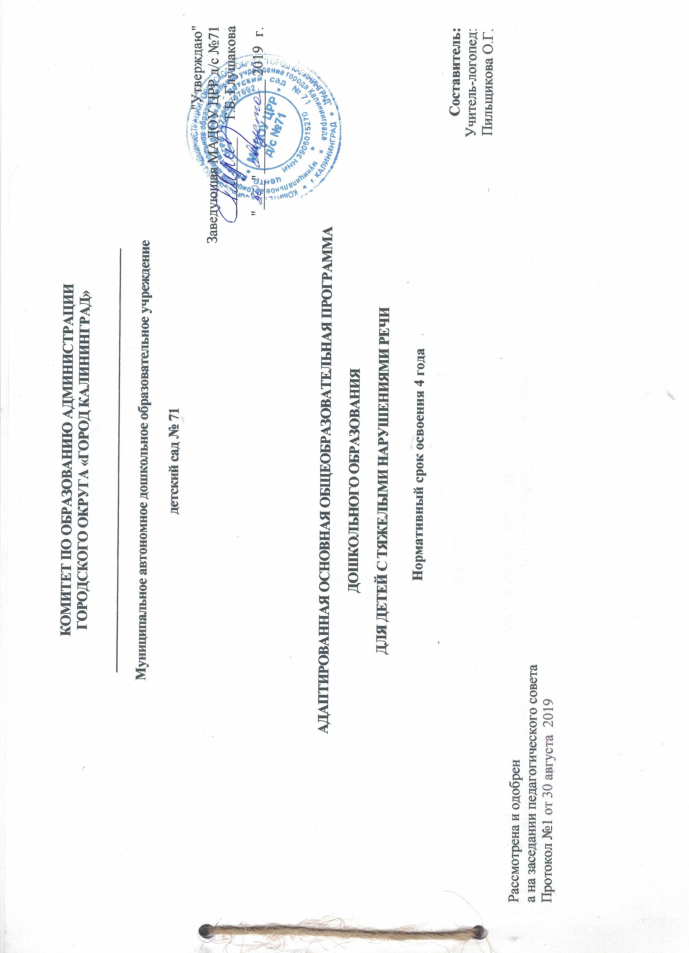 Содержание№ п/пНаименование разделаСтр.1ЦЕЛЕВОЙ РАЗДЕЛ1.1Пояснительная записка21.1.1.Цели Программы21.1.2.Задачи Программы21.1.3.Принципы и подходы к формированию Программы41.2.Характеристики особенностей развития детей51.3.Планируемые результаты освоения Программы.91.3.1.Целевые ориентиры.91.3.2.Значимые характеристики92СОДЕРЖАТЕЛЬНЫЙ РАЗДЕЛ2.1.Образовательная деятельность в пяти образовательных областях в соответствии с направлением развития ребенка112.2.Значимые характеристики для разработки и реализации Программы122.3.Вариативные формы, способы, методы и средства реализации Программы с учетом возрастных и индивидуальных особенностей воспитанников122.4.Особенности образовательной деятельности различных видов и культурных практик262.5.Способы и направления поддержки детской инициативы272.6.Особенности взаимодействия педагогического коллектива с семьями воспитанников282.7.Наиболее существенные характеристики содержания Программы (современная социокультурная ситуация развития ребёнка)282.8.Коррекционная работа и / инклюзивное образование293ОРГАНИЗАЦИОННЫЙ РАЗДЕЛ3.1.Материально-техническое обеспечение Программы353.2.Обеспеченность методическими материалами и средствами обучения и воспитания383.3.Распорядок и режим дня463.4.Особенности традиционных событий, праздников, мероприятий473.5.Особенности организации развивающей предметно-пространственной среды483.6.Краткая презентация511. ЦЕЛЕВОЙ РАЗДЕЛ1. ЦЕЛЕВОЙ РАЗДЕЛ1.1. Пояснительная запискаОснову программы составили Примерная адаптированная программа коррекционно-развивающей работы в группе компенсирующейнаправленности ДОО для детей с тяжелыми нарушениями речи (общим недоразвитием речи) с 3 до 7 лет. (Нищева Н.В.) и примернаяобразовательная программы дошкольного образования «ДЕТСТВО» Т. И. Бабаева, А. Г. Гогоберидзе, О. В. Солнцева. Обязательная частьПрограммы направлена на выравнивание речевого и психофизического развития детей в возрасте от 5 до 7 лет и обеспечение ихвсестороннего и гармоничного развития.Часть Программы, формируемая участниками образовательных отношений, реализуется посредством дополнительных общеразвивающих(парциальных) программ: «Ладушки» И.М. Каплунова, И.А.; Новоскольцева; «Цветные ладошки» И.А. Лыкова; «Безопасность» Н.Н. Авдеева, Н.Л. Князева, Р.Б. Стеркина.При разработке программы учитывались следующие нормативные документы:- Федеральный закон от 29 декабря 2012 г. № 273-ФЗ «Об образовании в Российской Федерации»;- Приказ Министерства образования и науки РФ от 17 октября 2013 г. № 1155 «Об утверждении федерального государственногообразовательного стандарта дошкольного образования»;- Приказ Министерства образования и науки Российской Федерации от 30 августа 2013 г. № 1014 «Об утверждении порядка организации и осуществления образовательной деятельности по основным общеобразовательным программам – образовательным программам дошкольного образования»;- Постановление Главного государственного санитарного врача Российской Федерации от 15 мая 2013 г. № 26 г. Москва от «Обутверждении СанПиН 2.4.1.3049-13 «Санитарно-эпидемиологические требования к устройству, содержанию и организации режима работы дошкольных образовательных организаций»Данная программа предназначена для развития и воспитания детей, имеющих тяжелые нарушения речи (общее недоразвитие речи).1.1. Пояснительная запискаОснову программы составили Примерная адаптированная программа коррекционно-развивающей работы в группе компенсирующейнаправленности ДОО для детей с тяжелыми нарушениями речи (общим недоразвитием речи) с 3 до 7 лет. (Нищева Н.В.) и примернаяобразовательная программы дошкольного образования «ДЕТСТВО» Т. И. Бабаева, А. Г. Гогоберидзе, О. В. Солнцева. Обязательная частьПрограммы направлена на выравнивание речевого и психофизического развития детей в возрасте от 5 до 7 лет и обеспечение ихвсестороннего и гармоничного развития.Часть Программы, формируемая участниками образовательных отношений, реализуется посредством дополнительных общеразвивающих(парциальных) программ: «Ладушки» И.М. Каплунова, И.А.; Новоскольцева; «Цветные ладошки» И.А. Лыкова; «Безопасность» Н.Н. Авдеева, Н.Л. Князева, Р.Б. Стеркина.При разработке программы учитывались следующие нормативные документы:- Федеральный закон от 29 декабря 2012 г. № 273-ФЗ «Об образовании в Российской Федерации»;- Приказ Министерства образования и науки РФ от 17 октября 2013 г. № 1155 «Об утверждении федерального государственногообразовательного стандарта дошкольного образования»;- Приказ Министерства образования и науки Российской Федерации от 30 августа 2013 г. № 1014 «Об утверждении порядка организации и осуществления образовательной деятельности по основным общеобразовательным программам – образовательным программам дошкольного образования»;- Постановление Главного государственного санитарного врача Российской Федерации от 15 мая 2013 г. № 26 г. Москва от «Обутверждении СанПиН 2.4.1.3049-13 «Санитарно-эпидемиологические требования к устройству, содержанию и организации режима работы дошкольных образовательных организаций»Данная программа предназначена для развития и воспитания детей, имеющих тяжелые нарушения речи (общее недоразвитие речи).1.1.1. ЦельПрограммыФормирование общей культуры дошкольников, в том числе ценностей здорового образа жизни; развитие социальных, нравственных, эстетических, интеллектуальных, физических качеств, расширение прав, возможностей, способностей ребенка; воспитание чувства собственного достоинства, уверенности в себе, самостоятельности, ответственности, инициативности, в том числе детьми с ограниченными возможностями здоровья и детьми-инвалидами.1.1.2. ЗадачиПрограммы1. Сохранение, укрепление и коррекция физического и психического здоровья детей, формирование ценностного отношения к ЗОЖ, интереса к физической культуре.2. Воспитание основ гражданственности, патриотических чувств, содействие становлению ценностных ориентаций, социальной и познавательной мотивации и формирование способности произвольного регулирования деятельности и поведения.3. Содействие развитию познавательных интересов, формирование целостной картины мира, расширение кругозора, развитие познавательной инициативы, любознательности и познавательной активности.4. Комплексное развитие всех сторон речи, развитие способности к восприятию разговорной речи, развитие речевого творчества.5. Формирование интереса к эстетической стороне окружающей действительности, содействие художественно-эстетическому развитию, удовлетворение потребности в творческом самовыражении в разных видах художественной деятельности.1.1.3. Принципы иподходы кформированиюПрограммыПрограмма построена на принципе гуманно-личностного отношения к ребенку и позволяет обеспечить развивающее обучение дошкольников, формирование базовых основ культуры личности детей, всестороннее развитие интеллектуально-волевых качеств, дает возможность сформировать у детей все психические процессы.Программой предусмотрена необходимость охраны и укрепления физического и психического здоровья детей,обеспечения эмоционального благополучия каждого ребенка. Так она позволяет формировать оптимистическоеотношение детей к окружающему, что дает возможность ребенку жить и развиваться, обеспечивает позитивноеэмоционально-личностное и социально-коммуникативное развитие.Основой Программы является создание оптимальных условий для коррекционной и образовательной работы и всестороннего гармоничного развития детей с тяжелыми нарушениями речи (общим недоразвитием речи). Этодостигается за счет создания комплекса коррекционно-развивающей и образовательной деятельности с учетомособенностей психофизического развития детей данного контингента. Главная идея Программы заключается вреализации общеобразовательных задач дошкольного образования с привлечением синхронного выравниванияречевого и психического развития детей с общим недоразвитием речи, то есть одним из основных принциповПрограммы является принцип природосообразности. Программа учитывает общность развития нормальноразвивающихся детей и детей с общим недоразвитием речи и основывается на онтогенетическом принципе, учитывая закономерности развития детской речи в норме. Кроме того, Программа имеет в своей основе также следующие принципы: принцип индивидуализации, учета возможностей, особенностей развития и потребностей каждого ребенка; принцип признания каждого ребенка полноправным участником образовательного процесса; принцип поддержки детской инициативы и формирования познавательных интересов каждого ребенка; принцип интеграции усилий специалистов; принцип конкретности и доступности учебного материала, соответствия требований, методов, приемов иусловия образования индивидуальным и возрастным особенностям детей; принцип систематичности и взаимосвязи учебного материала; принцип постепенности подачи учебного материала; принцип концентрического наращивания информации в каждой из последующих возрастных групп во всехпяти образовательных областях. поддержка разнообразия детства, сохранение уникальности и самоценности детства как важного этапа вобщем развитии человека, самоценность детства – понимание детства как периода жизни, значимого самого по себе, без всяких условий; значимого тем, что происходит с ребенком сейчас, а не тем, что этот период естьпериод подготовки к следующему периоду; личностно-развивающий и гуманистический характер взаимодействия взрослых (родителей или законныхпредставителей), педагогических и иных работников Организации и детей; уважение личности ребенка; реализация Программы в формах, специфических для детей данной возрастной группы, прежде всего в форме игры, познавательной и исследовательской деятельности, в форме творческой активности, обеспечивающейхудожественно - эстетическое развитие ребенка. полноценное проживание ребенком этапа дошкольного возраста, обогащение (амплификация) детскогоразвития; принцип индивидуализации дошкольного образования (построение ОД на основе индивидуальныхособенностей каждого ребенка, при котором сам ребенок становится активным в выборе содержания своегообразования); принцип содействия и сотрудничества детей и взрослых, признание ребенка полноценным участником(субъектом) образовательных отношений; принцип поддержки инициативы детей в различных видах деятельности; принцип сотрудничества детского сада с семьей; принцип приобщения детей к социокультурным нормам, традициям семьи, общества и государства. принцип формирования познавательных интересов и познавательных действий ребенка в различных видахдеятельности; принцип возрастной адекватности дошкольного образования (соответствие условий, требований, методоввозрасту и особенностям развития);            принцип учета этнокультурной ситуации развития детей.1.2.Характеристики особенностейразвития детейСтарший дошкольный возраст (5—7 лет). Ребенок  стремится познать себя и другого человека какпредставителя общества, постепенно начинает осознавать связи и зависимости в социальном поведении ивзаимоотношениях людей. В этом возрасте в поведении дошкольников происходят качественные изменения—формируется возможность саморегуляции, дети начинают предъявлять к себе те требования, которые раньшепредъявлялись им взрослыми. Так, они могут, не отвлекаясь на более интересные дела, доводить до концамалопривлекательную работу (убирать игрушки, наводить порядок в комнате и т. п.). Это становится возможнымблагодаря осознанию детьми общепринятых норм и правил поведения и обязательности их выполнения. В возрасте от 5 до 6 лет происходят изменения в представлениях ребенка о себе. Эти представления начинают включать не только характеристики, которыми ребенок наделяет себя настоящего в данный отрезок времени, но и качества, которыми он хотел бы или, наоборот, не хотел бы обладать в будущем («Я хочу быть таким, как Человек- Паук», «Я буду как принцесса» и т. п.). В них проявляются усваиваемые детьми этические нормы. В этом возрасте дети в значительной степени ориентированы на сверстников, большую часть времени проводят с ними в совместных играх и беседах, их оценки и мнения становятся существенными для них. Повышается избирательность и устойчивость взаимоотношений с ровесниками. Усложняется игровое пространство (например, в игре «Театр» выделяются сцена и гримерная).Игровые действия становятся разнообразными. Вне игры общение детей становится менее ситуативным. К пятисеми годам дети обладают довольно большим запасом представлений об окружающем, которые получают благодаря своей активности, стремлению задавать вопросы и экспериментировать. Ребенок этого возраста уже хорошо знает основные цвета и имеет представления об оттенках (например, может показать два оттенка одного цвета — светло-красный и темно-красный). Дети шестого года жизни могут рассказать, чем отличаются геометрические фигуры друг от друга. Для них не составит труда сопоставить между собой по величине большое количество предметов: например, расставить по порядку 7—10 тарелок разной величины и разложить к ним соответствующее количество ложек разного размера. Возрастает способность ребенка ориентироваться в пространстве. Внимание детей становится более устойчивым и произвольным. Они могут заниматься не очень привлекательным, но нужным делом в течение 20—25минут вместе со взрослым. Ребенок этого возраста уже способен действовать по правилу, которое задается взрослым. Объем памяти изменяется не существенно, улучшается ее устойчивость. При этом для запоминания дети уже могут использовать несложные приемы и средства. В 5 лет ведущее значение приобретает наглядно-образное мышление, которое позволяет ребенку решать более сложные задачи с использованием обобщенных наглядных средств (схем, чертежей и пр.) и представлений о свойствах различных предметов и явлений. Ребенок четко начинает различать действительное и вымышленное. Действия воображения —создание и воплощение замысла —начинают складываться первоначально в игре. Это проявляется в том, что прежде игры рождаются ее замысел и сюжет. Постепенно дети приобретают способность действовать по предварительному замыслу в конструировании и рисовании. На 6 году жизни ребенка происходят важные изменения в развитии речи. Для детей этого возраста становится нормой правильное произношение звуков. Дети начинают употреблять обобщающие слова, синонимы, антонимы, оттенки значений слов, многозначные слова. Словарь детей также активно пополняется существительными, обозначающими названия профессий, социальных учреждений (библиотека, почта, универсам, спортивный клуб и т. д.), глаголами, обозначающими трудовые действия людей разных профессий, прилагательными и наречиями, отражающими качество действий, отношение людей к профессиональной деятельности. Дети учатся самостоятельно строить игровые и деловые диалоги, осваивая правила речевого этикета, пользоваться прямой и косвенной речью; в описательном и повествовательном монологах способны передать состояние героя, его настроение, отношение к событию, используя эпитеты и сравнения. Круг чтения ребенка 5 лет пополняется произведениями разнообразной тематики, в том числе связанной с проблемами семьи, взаимоотношений со взрослыми, сверстниками, с историей страны. Он способен удерживать в памяти большой объем информации, ему доступно чтение с продолжением. Повышаются возможности безопасности жизнедеятельности ребенка 5 лет. Это связано с ростом осознанности и произвольности поведения, преодолением эгоцентрической позиции (ребенок становится способным встать на позицию другого). В процессе восприятия художественных произведений, произведений музыкального и изобразительного искусства дети способны осуществлять выбор того (произведений, персонажей, образов), что им больше нравится, обосновывая его с помощью элементов эстетической оценки. Они эмоционально откликаются на те произведения искусства, в которых переданы понятные им чувства и отношения, различные эмоциональные состояния людей, животных, борьба добра со злом. Совершенствуется качество музыкальной деятельности. Творческие проявления становятся более осознанными и направленными (образ, средства выразительности продумываются и сознательно подбираются детьми). В продуктивной деятельности дети также могут изобразить задуманное (замысел ведет за собой изображение). Ребенок на пороге школы (6 — 7 лет) обладает устойчивыми социально - нравственными чувства и эмоциями, высоким самосознанием и осуществляет себя как субъект деятельности и поведения. Мотивационная сфера дошкольников 6 лет расширяется за счет развития таких социальных мотивов, как познавательные, просоциальные (побуждающие делать добро), самореализации. Поведение ребенка начинает регулироваться также его представлениями о том, что хорошо и что плохо. С развитием морально-нравственных представлений напрямуюсвязана и возможность эмоционально оценивать свои поступки. Ребенок испытывает чувство удовлетворения,радости, когда поступает правильно, хорошо, и смущение, неловкость, когда нарушает правила, поступает плохо.Общая самооценка детей представляет собой глобальное, положительное недифференцированное отношение к себе, формирующееся под влиянием эмоционального отношения со стороны взрослых. К концу дошкольного возраста происходят существенные изменения в эмоциональной сфере. С одной стороны, у детей этого возраста более богатая эмоциональная жизнь, их эмоции глубоки и разнообразны по содержанию. С другой стороны, они более сдержанны и избирательны в эмоциональных проявлениях. К концу дошкольного возраста у них формируются обобщенные эмоциональные представления, что позволяет им предвосхищать последствия своих действий. Сложнее и богаче по содержанию становится общение ребенка со взрослым. Дошкольник внимательно слушает рассказы родителей о том, что у них произошло на работе, живо интересуется тем, как они познакомились, при встрече с незнакомыми людьми часто спрашивает, где они живут, есть ли у них дети, кем они работают и т. п. К семи годам дети определяют перспективы взросления в соответствии с гендерной ролью, проявляют стремление к усвоению определенных способов поведения, ориентированных на выполнение будущих социальных ролей. К 6 годам ребенок уверенно владеет культурой самообслуживания и культурой здоровья. Продолжается дальнейшее развитие моторики ребенка, наращивание и самостоятельное использование двигательного опыта. Расширяются представления о самом себе своих физических возможностях, физическом облике. Совершенствуются ходьба, бег, шаги становятся равномерными, увеличивается их длина, появляется гармония в движениях рук и ног. В возрасте 6 лет происходит расширение и углубление представлений детей о форме, цвете, величине предметов. Ребенок уже целенаправленно, последовательно обследует внешние особенности предметов. При этом он ориентируется не на единичные признаки, а на весь комплекс (цвет, форма, величина и др.). К концу дошкольного возраста существенно увеличивается устойчивость непроизвольного внимания, что приводит к меньшей отвлекаемости детей. При придумывании сюжета игры, темы рисунка, историй и т.п. дети 6 лет не только удерживают первоначальный замысел, но могут обдумывать его до начала деятельности. В этом возрасте продолжается развитие наглядно-образного мышления, которое позволяет ребенку решать более сложные задачи с использованием обобщенных наглядных средств (схем, чертежей и пр.) и обобщенных представлений о свойствах различных предметов и явлений. Действия наглядно-образного мышления (например, при нахождении выхода из нарисованного лабиринта) ребенок этого возраста, как правило, совершает уже в уме, не прибегая к практическим предметным действиям даже в случаях затруднений. Возможность успешно совершать действия сериации и классификации во многом связана с тем, что на седьмом году жизни в процесс мышления все более активно включается речь. Использование ребенком (вслед за взрослым) слова для обозначения существенных признаков предметов и явлений приводит к появлению первых понятий. Речевые умении детей позволяют полноценно общаться с разным контингентом людей (взрослыми и сверстниками, знакомыми и незнакомыми). Дети не только правильно произносят, но и хорошо различают фонемы (звуки) и слова. Овладение морфологической системой языка позволяет им успешно образовывать достаточно сложные грамматические формы существительных, прилагательных, глаголов. В своей речи старший дошкольник все чаще использует сложные предложения (с сочинительными и подчинительными связями). В 6 лет увеличивается словарный запас. В процессе диалога ребенок старается исчерпывающе ответить на вопросы, сам задает вопросы, понятные собеседнику, согласует свои реплики с репликами других. Активно развивается и другая форма речи — монологическая. Дети могутпоследовательно и связно пересказывать или рассказывать. Важнейшим итогом развития речи на протяжении всего дошкольного детства является то, что к концу этого периода речь становится подлинным средством как общения, так и познавательной деятельности, а также планирования и регуляции поведения. К концу дошкольного детства ребенок формируется как будущий самостоятельный читатель. Тяга к книге, ее содержательной, эстетической и формальной сторонам — важнейший итог развития дошкольника - читателя. Музыкально – художественная деятельность характеризуется большой самостоятельностью. Развитие познавательных интересов приводит к стремлению получить знания о видах и жанрах искусства (история создания музыкальных шедевров, жизнь и творчество композиторов и исполнителей). Дошкольники начинают проявлять интерес к посещению театров, понимать ценность произведений музыкального искусства. В продуктивной деятельности дети знают, что хотят изобразить, и могут целенаправленно следовать к своей цели, преодолевая препятствия и не отказываясь от своего замысла, который теперь становится опережающим. Они способны изображать все, что вызывает у них интерес. Созданные изображения становятся похожи на реальный предмет, узнаваемы и включают множество деталей. Совершенствуется и усложняется техника рисования, лепки, аппликации. Дети способны конструировать по схеме, фотографиям, заданным условиям, собственному замыслу постройки из разнообразного строительного материала, дополняя их архитектурными деталями; делать игрушки путем складывания бумаги в разных направлениях; создавать фигурки людей, животных, героев литературных произведений из природного материала. Наиболее важным достижением детей в данной образовательной области является овладение композицией.1.3. ПланируемыерезультатыосвоенияПрограммы.Планируемые результаты освоения Программы конкретизируют требования Стандарта к целевым ориентирам в обязательной части и части, формируемой участниками образовательных отношений, с учетом возрастных возможностей и индивидуальных различий (индивидуальных траекторий развития) детей, а также особенностей развития детей с ограниченными возможностями здоровья, в том числе детей-инвалидов (далее - дети с ограниченными возможностями здоровья).Требования Стандарта к результатам освоения Программы представлены в виде целевых ориентиров дошкольногообразования, которые представляют собой социально-нормативные возрастные характеристики возможныхдостижений ребёнка на этапе завершения уровня дошкольного образования. Специфика дошкольного детства(гибкость, пластичность развития ребёнка, высокий разброс вариантов его развития, его непосредственность 1.3.1. Целевыеориентирынепроизвольность), а также системные особенности дошкольного образования (необязательность уровнядошкольного образования в Российской Федерации, отсутствие возможности вменения ребёнку какой-либо ответственности за результат) делают неправомерными требования от ребёнка дошкольного возраста конкретных образовательных достижений и обусловливают необходимость определения результатов освоения образовательной программы в виде целевых ориентиров.Целевые ориентиры дошкольного образования определяются независимо от форм реализации Программы, а также от её характера, особенностей развития детей и Организации, реализующей Программу.Целевые ориентиры не подлежат непосредственной оценке, в том числе в виде педагогической диагностики(мониторинга), и не являются основанием для их формального сравнения с реальными достижениями детей. Они не являются основой объективной оценки соответствия установленным требованиям образовательной деятельности и подготовки детей. Освоение Программы не сопровождается проведением промежуточных аттестаций и итоговой аттестации воспитанников.1.3.2. Значимыехарактеристики.Социально-нормативные характеристики возможных достижений ребенка:•ребенок хорошо владеет устной речью, может выражать свои мысли и желания, проявляет инициативу в общении,умеет задавать вопросы, делать умозаключения, знает и умеет пересказывать сказки, рассказывать стихи, составлять рассказы по серии сюжетных картинок или по сюжетной картинке; у него сформированы элементарные навыки звуко-слогового анализа, что обеспечивает формирование предпосылок грамотности;•ребенок любознателен; склонен наблюдать, экспериментировать; он обладает начальными знаниями о себе, оприродном и социальном мире;•ребенок способен к принятию собственных решений с опорой на знания и умения в различных видах деятельности;•ребенок инициативен, самостоятелен в различных видах деятельности, способен выбрать себе занятия и партнеров по совместной деятельности;•ребенок активен, успешно взаимодействует со сверстниками и взрослыми; у ребенка сформировалосьположительное отношение к самому себе, окружающим, к различным видам деятельности;•ребенок способен адекватно проявлять свои чувства, умеет радоваться успехам и сопереживать неудачам других,способен договариваться, старается разрешать конфликты;•ребенок обладает чувством собственного достоинства, чувством веры в себя;•ребенок обладает развитым воображением, которое реализует в разных видах деятельности;•ребенок умеет подчиняться правилам и социальным нормам, способен к волевым усилиям;•у ребенка развиты крупная и мелкая моторика, он подвижен и вынослив, владеет основными движениями, можетконтролировать свои движения, умеет управлять ими.Целевые ориентиры Программы выступают основаниями преемственности дошкольного и начального общегообразования.1.3.3. Система оценкирезультатовосвоенияПрограммыРеализация программы предполагает оценку индивидуального развития детей. Такая оценка производится педагогическим работником в рамках педагогической диагностики (оценки индивидуального развитиядошкольников, связанной с оценкой эффективности педагогических действий и лежащей в основе их дальнейшегопланирования). Педагогическая диагностика проводится в ходе наблюдений за активностью детей в спонтанной и специально организованной деятельности. Результаты педагогической диагностики могут использоваться исключительно для решения следующих образовательных задач:1) индивидуализации образования (в том числе поддержки ребенка, построения его образовательной траектории или профессиональной коррекции особенностей его развития);2) оптимизации работы с группой детей.2. СОДЕРЖАТЕЛЬНЫЙ РАЗДЕЛ2. СОДЕРЖАТЕЛЬНЫЙ РАЗДЕЛ2. СОДЕРЖАТЕЛЬНЫЙ РАЗДЕЛ2.1. Образовательная деятельность по 5 образовательным областям2.1. Образовательная деятельность по 5 образовательным областям2.1. Образовательная деятельность по 5 образовательным областямОбразовательнаяобластьОбязательная часть с учетом коррекционной работы/ инклюзивногообразования – 60 %Часть ОП, формируемаяучастниками образовательногопроцесса (40 %)Примерная адаптированная программа коррекционно-развивающей в условиях логопункта для детей с тяжелыми нарушениями речи (ТНР)  (общим недоразвитием речи) с 3 до 7 лет, Н.В. НищеваЧасть ОП, формируемаяучастниками образовательногопроцесса (40 %)2.2. Значимыехарактеристики дляразработки иреализацииПрограммыСоциально-коммуникативное развитие направлено на: формирование у детей потребности эмоционально-личностного контакта со взрослыми, обучение первичным способам усвоения общественного опыта, предупреждение появления у ребенка чувства страха, неуверенности, боязливости в новых ситуациях, в новых помещениях, при встрече с незнакомыми людьми, обучение тактильно-эмоциональным способам выражения чувства любви и привязанности, формирование представления о своем «Я», о своей семье и о взаимоотношениях в семье; развитие направлено на усвоение норм и ценностей, принятых в обществе, включая моральные и нравственные ценности; развитие общения и взаимодействия ребёнка с взрослыми и сверстниками; становление самостоятельности, целенаправленности и саморегуляции собственных действий; развитие социального и эмоционального интеллекта, эмоциональной отзывчивости, сопереживания, формирование готовности к совместной деятельности со сверстниками, формирование уважительного отношения и чувства принадлежности к своей семье и к сообществу детей и взрослых в Организации; формирование позитивных установок к различным видам труда и творчества. «Безопасность»,Н.Н. Авдеева, Н.Л. Князева, Р.Б. Стеркина Программа помогает усвоению дошкольниками норм и ценностей, принятых в обществе; развитие общения и взаимодействия ребенка со взрослыми и сверстниками.Развивать гуманистическую направленность поведения: социальные чувства, эмоциональную отзывчивость, доброжелательность. Воспитывать привычки культурного поведения и общения с людьми, основы этикета, правила поведения в общественных местах. Обогащать опыт сотрудничества, дружеских взаимоотношений со сверстниками и взаимодействия со взрослыми. Развивать начала социальной активности, желания на правах старших участвовать в жизни детского сада: заботиться о малышах, участвовать в оформлении детского сада к праздникам и пр. Способствовать формированию положительной самооценки, уверенности в себе, осознания роста своих достижений, чувства собственного достоинства, стремления стать школьником. 6.Воспитывать любовь к своей семье, детскому саду, к родному городу, стране.2.3.Вариативныеформы, способы,методы и средства  реализацииФормы: Специально созданные игровые ситуации общения, позволяющие с помощью вербальных и невербальных средств общения выражать радость от достижения своих целей. Игры-имитации, игры –пантомимы «Альпинисты поднимаются в горы», «Под дождиком», «Путешественники идут по пустыне», «Разные ветры» и др..Формы: занятия, совместные праздники с детьми и родителями, детско- взрослые проекты (групповые спектакли), экскурсии, викторины, выставки,КВН и др. Обучающие игровые ситуации («Моем руки после игр с песком,рисования красками, лепки, аппликации, после туалета и т. п.»; «Помогаем друг другу раздеваться после прогулки», «Наводим порядок в шкафчиках»;«Рассматриваем себя в зеркале: умытый, причесанный, красиво одетый», «Какая посуда нужна для нашего обеда»); и т. п.Психологические этюды: «Земля в разные времена года», «Птичьи разговоры», «Разное настроение», «Сделаем удивленное лицо», Солнечные зайчики», «Старенькая бабушка» и др.Формы: тематические беседы, исполнение этюдов, рисование, чтение, разрешение проблемных ситуаций  и т. п.Способы: исследовательская, проектная, игровая, информационная, практическая деятельность.Исследовательская на тему: «Паучки», «Какая разная осень» и др.Проектная деятельность на тему: «Мастерская Деда Мороза», «Часы» и др.Игровая на тему: «Рыбак и рыбки», «Машины и пешеходы» и др.Информационная на тему: «Путешествие в Москву», «Бармалей и куклы» и др.Практическая: «Взаимопомощь» и др.Способы: исследовательская, проектная, игровая, информационная, практическая деятельность.Исследовательская на тему: «Паучки», «Какая разная осень» и др.Проектная деятельность на тему: «Мастерская Деда Мороза», «Часы» и др.Игровая на тему: «Рыбак и рыбки», «Машины и пешеходы» и др.Информационная на тему: «Путешествие в Москву», «Бармалей и куклы» и др.Практическая: «Взаимопомощь» и др.Методы: наглядные (наблюдения за действиями взрослых, за хозяйственно-бытовым трудом взрослых; рассматривание сюжетных картинок, предметов; демонстрация (иллюстрация) схем, рисунков, моделей, пособий,таблиц, кинофильмов; словесные (рассказ, чтение и разучивание потешек, скороговорок; вопросы, указания, объяснения, обсуждение, беседы действия по образцу и речевой инструкции), практические (игровые развивающие ситуации, упражнения, экспериментирование, опыты, совместные действия взрослого и ребенка (оформление вместе со взрослыми плакатов по теме пожарной безопасности, дорожного движения, бережного отношения к лесным насаждениям, правил поведения у водоемов и т. п), обучающие игры с реальными предметами, с предметами-заместителями по теме безопасной жизнедеятельности и поведения в стандартных и чрезвычайных ситуациях; поисковые способы ориентировочно-познавательной деятельности (целенаправленные пробы, практическое примеривание, зрительная ориентировка).Методы: наглядные -наблюдения; использование иллюстративно-наглядного материала, использование ИКТ; словесные -личностное и познавательное общение воспитателя с детьми на социально –нравственные темы, этические беседы о культуре поведения, нравственных качествах и поступках, чтение детской литературы;практические -организация развивающих проблемно –практических и проблемно –игровых ситуаций, связанных с решением социально и нравственно значимых вопросов; совместные сюжетно –ролевые, театрализованные игры и игры с правилами социального содержания.Средства: стихи, литературные произведения с красочными иллюстрациями, пословицы.Ролевые игры, игры с природными материалами, игры с дидактическими игрушками и натуральными предметами,упражнения с Монтессори – материалами, игры и упражнения на формирование навыков самообслуживания иэлементарных трудовых навыков, игровые ситуации.Средства: стихи, литературные произведения с красочными иллюстрациями, пословицы.Ролевые игры, игры с природными материалами, игры с дидактическими игрушками и натуральными предметами,упражнения с Монтессори – материалами, игры и упражнения на формирование навыков самообслуживания иэлементарных трудовых навыков, игровые ситуации.Условия:- обеспечение эмоционального благополучия через непосредственное общение с каждым ребёнком; уважительноеотношение к каждому ребенку, к его чувствам и потребностям;- поддержка индивидуальности и инициативы детей через создание условий для свободного выбора детьмидеятельности, участников совместной деятельности; принятия детьми решений, выражения своих чувств и мыслей;- установление правил взаимодействия в разных ситуациях для позитивных, доброжелательных отношений междудетьми, в том числе принадлежащими к разным национально-культурным, религиозным общностям и социальнымслоям, а также имеющими различные (в том числе ограниченные) возможности здоровья;- развитие коммуникативных способностей детей, позволяющих разрешать конфликтные ситуации со сверстниками;- развитие умения детей работать в группе сверстников;- взаимодействие с родителями (законными представителями) по вопросам образования ребёнка, непосредственногововлечения их в образовательную деятельность, в том числе посредством создания образовательных проектовсовместно с семьёй на основе выявления потребностей и поддержки образовательных инициатив семьи.Условия:- обеспечение эмоционального благополучия через непосредственное общение с каждым ребёнком; уважительноеотношение к каждому ребенку, к его чувствам и потребностям;- поддержка индивидуальности и инициативы детей через создание условий для свободного выбора детьмидеятельности, участников совместной деятельности; принятия детьми решений, выражения своих чувств и мыслей;- установление правил взаимодействия в разных ситуациях для позитивных, доброжелательных отношений междудетьми, в том числе принадлежащими к разным национально-культурным, религиозным общностям и социальнымслоям, а также имеющими различные (в том числе ограниченные) возможности здоровья;- развитие коммуникативных способностей детей, позволяющих разрешать конфликтные ситуации со сверстниками;- развитие умения детей работать в группе сверстников;- взаимодействие с родителями (законными представителями) по вопросам образования ребёнка, непосредственногововлечения их в образовательную деятельность, в том числе посредством создания образовательных проектовсовместно с семьёй на основе выявления потребностей и поддержки образовательных инициатив семьи.2.2. Значимыехарактеристики дляразработки иреализацииПрограммыПознавательное развитиеПознавательное развитие предполагает развитие интересов детей, любознательности и познавательной мотивации;формирование познавательных действий, становление сознания; развитие воображения и творческой активности;формирование первичных представлений о себе, других людях, объектах окружающего мира, о свойствах иотношениях объектов окружающего мира (форме, цвете, размере, материале, звучании, ритме, темпе, количестве,числе, части и целом, пространстве и времени, движении и покое, причинах и следствиях и др.); о малой родине иОтечестве, представлений о социокультурных ценностях нашего народа, об отечественных традициях и праздниках,о планете Земля как общем доме людей, об особенностях её природы, многообразии стран и народов мира.Познавательное развитиеПознавательное развитие предполагает развитие интересов детей, любознательности и познавательной мотивации;формирование познавательных действий, становление сознания; развитие воображения и творческой активности;формирование первичных представлений о себе, других людях, объектах окружающего мира, о свойствах иотношениях объектов окружающего мира (форме, цвете, размере, материале, звучании, ритме, темпе, количестве,числе, части и целом, пространстве и времени, движении и покое, причинах и следствиях и др.); о малой родине иОтечестве, представлений о социокультурных ценностях нашего народа, об отечественных традициях и праздниках,о планете Земля как общем доме людей, об особенностях её природы, многообразии стран и народов мира.2.3. Вариативныеформы, способы,методы и средствареализацииФормы: экскурсии, целевые прогулки, непосредственная образовательная деятельность, игры-путешествия,развлечения, досуги; моделирование астрономических объектов: солнце, луна, звезды; реализация проекта«Космическое путешествие», игры с правилами «Назови часть тела (с помощью взрослого в виде указательныхжестов и словесного пояснения), сюжетно-дидактические игры «Веселый зоосад», «Магазин игрушек» и др.Способы: исследовательская, проектная, игровая, информационная, практическая деятельность.Исследовательская на тему: «Мастерская Деда Мороза», «Почтальон», игры на пространственную ориентировку скуклами; Проектная на тему: «Кленовый лист», «Паучки» и др.Игровая на тему: «Птички и гнёздышко», «Слон», «Путешествие на пароходе», «Дачный поезд» и др.Информационная на тему: «Часы. Сутки», «Путешествие Звукарика» и др.Практическая на тему: «Петушок», «Поезд» и др.Строительные игры-драматизацииМетоды: Наглядные - рассматривание картин о природе.Презентации о природе в разное время года; картинки для классификации: виды животных и растений.Словесные (вопросы, рассказ педагога).Практические (обследование предметов, экспериментирование, труд в природе;- дидактические игры и упражнения;- сравнение, обобщение, выявление закономерностей;- техническое конструирование;- оперирование со счётным материалом;- составление и решение математических задач.Средства: дидактические игры, картины, стихи, пословицы, книги с иллюстрациями и др.Игры и игровые упражнения на развитие внимания, памяти, пространственного мышления,Настольно-печатные и словесные игры: «Ассоциация» (лото), «Взрослые и дети (животные), «Вопрос—ответ»,«Вселенная знаний», «Вселенная. Солнечная система», «Времена года», «Дополни предложение», «Живое —неживое», «Животные и их детеныша», «Загадай загадку, покажи отгадку», «Запомни схему», «Зоологическое лото» и т.п. Сюжетно-дидактические игры.Условия: обеспечение эмоционального благополучия через непосредственное общение с каждым ребёнком;уважительное отношение к каждому ребенку, к его чувствам и потребностям; поддержка индивидуальности и инициативы детей через создание условий для свободного выбора детьми деятельности, участников совместной деятельности; принятия детьми решений, выражения своих чувств и мыслей; недирективная помощь детям, поддержка детской инициативы и самостоятельности в разных видах деятельности (игровой, исследовательской, проектной, познавательной и т.д.); построение вариативного развивающего образования, ориентированного на уровень развития через организацию видов деятельности, способствующих развитию мышления, речи, общения, воображения и детского творчества; взаимодействие с родителями (законными представителями) по вопросам образования ребёнка, непосредственного вовлечения их в образовательную деятельность, в том числе посредством создания образовательных проектов совместно с семьёй на основе выявления потребностей и поддержки образовательных инициатив семьи.Формы: экскурсии, целевые прогулки, непосредственная образовательная деятельность, игры-путешествия,развлечения, досуги; моделирование астрономических объектов: солнце, луна, звезды; реализация проекта«Космическое путешествие», игры с правилами «Назови часть тела (с помощью взрослого в виде указательныхжестов и словесного пояснения), сюжетно-дидактические игры «Веселый зоосад», «Магазин игрушек» и др.Способы: исследовательская, проектная, игровая, информационная, практическая деятельность.Исследовательская на тему: «Мастерская Деда Мороза», «Почтальон», игры на пространственную ориентировку скуклами; Проектная на тему: «Кленовый лист», «Паучки» и др.Игровая на тему: «Птички и гнёздышко», «Слон», «Путешествие на пароходе», «Дачный поезд» и др.Информационная на тему: «Часы. Сутки», «Путешествие Звукарика» и др.Практическая на тему: «Петушок», «Поезд» и др.Строительные игры-драматизацииМетоды: Наглядные - рассматривание картин о природе.Презентации о природе в разное время года; картинки для классификации: виды животных и растений.Словесные (вопросы, рассказ педагога).Практические (обследование предметов, экспериментирование, труд в природе;- дидактические игры и упражнения;- сравнение, обобщение, выявление закономерностей;- техническое конструирование;- оперирование со счётным материалом;- составление и решение математических задач.Средства: дидактические игры, картины, стихи, пословицы, книги с иллюстрациями и др.Игры и игровые упражнения на развитие внимания, памяти, пространственного мышления,Настольно-печатные и словесные игры: «Ассоциация» (лото), «Взрослые и дети (животные), «Вопрос—ответ»,«Вселенная знаний», «Вселенная. Солнечная система», «Времена года», «Дополни предложение», «Живое —неживое», «Животные и их детеныша», «Загадай загадку, покажи отгадку», «Запомни схему», «Зоологическое лото» и т.п. Сюжетно-дидактические игры.Условия: обеспечение эмоционального благополучия через непосредственное общение с каждым ребёнком;уважительное отношение к каждому ребенку, к его чувствам и потребностям; поддержка индивидуальности и инициативы детей через создание условий для свободного выбора детьми деятельности, участников совместной деятельности; принятия детьми решений, выражения своих чувств и мыслей; недирективная помощь детям, поддержка детской инициативы и самостоятельности в разных видах деятельности (игровой, исследовательской, проектной, познавательной и т.д.); построение вариативного развивающего образования, ориентированного на уровень развития через организацию видов деятельности, способствующих развитию мышления, речи, общения, воображения и детского творчества; взаимодействие с родителями (законными представителями) по вопросам образования ребёнка, непосредственного вовлечения их в образовательную деятельность, в том числе посредством создания образовательных проектов совместно с семьёй на основе выявления потребностей и поддержки образовательных инициатив семьи.2.2. Значимыехарактеристики для разработки иреализацииПрограммыРечевое развитие направлено на развитие словаря (уточнение и расширение запаса представлений на основенаблюдения и осмысления предметов и явлений окружающей действительности, создание достаточного запасасловарных образов; обеспечение перехода от накопленных представлений и пассивного речевого запаса к активномуиспользованию речевых средств). Речевое развитие включает формирование и совершенствование грамматического строя речи, развитие фонетико-фонематической системы языка и навыков языкового анализа и синтеза (развитие просодической стороны речи, коррекция произносительной стороны речи, работа над слоговой структурой слова, совершенствование фонематического восприятия, навыков звукового анализа и синтеза), а также обучение элементам грамоты, развитие связной речи и речевого общения.Речевое развитие направлено на развитие словаря (уточнение и расширение запаса представлений на основенаблюдения и осмысления предметов и явлений окружающей действительности, создание достаточного запасасловарных образов; обеспечение перехода от накопленных представлений и пассивного речевого запаса к активномуиспользованию речевых средств). Речевое развитие включает формирование и совершенствование грамматического строя речи, развитие фонетико-фонематической системы языка и навыков языкового анализа и синтеза (развитие просодической стороны речи, коррекция произносительной стороны речи, работа над слоговой структурой слова, совершенствование фонематического восприятия, навыков звукового анализа и синтеза), а также обучение элементам грамоты, развитие связной речи и речевого общения.2.3. Вариативныеформы, способы,методы и средствареализацииФормы:- игра-драматизация, режиссерская игра, сюжетно-ролевая игра, игра- путешествие, театрализованная игра(активизация речевых средств, освоение различных видов коммуникативных высказываний, в том числе сотрицанием);- занятия рисованием, лепкой, конструированием, ручным трудом (регулирующая функция речи, связь воспринятого со словом с целью формирования необходимых для изображения представлений, актуализация представлений по слову);- игровые занятия по развитию речи, построенные по принципу моделирования коммуникативных ситуаций;- игровые занятия в процессе формирования элементарных математических представлений, физического и музыкального воспитания;- в повседневной жизни, в «живом» общении с ребенком на разные темы из сферы его бытовых, игровых и познавательных интересов (развитие социальной направленности речи, развитие коммуникативной потребности, овладение различными видами коммуникативных высказываний);- в индивидуальной коррекционной работе (коррекция звукопроизношения, развитие фонематического слуха и далеев соответствии с индивидуальной программой логопедической работы);- индивидуальные консультации для родителей;- информационные папки в группах;- круглые столы;- целевые прогулки;- литературные викторины.Способы: игровая деятельность «Волшебный мешочек» с мелкими фигурками и игрушками и др.- проектная деятельность «Что любят цветы?»- опыты и эксперименты: «Почему лужи замерзают?», «Почему мячик катится?», «Что любят растения?» и др.- информационная: презентации «Времена года» «Зимушка – зима!» и др.- исследовательская: «Вода, снег, лед»; «Почему камень тонет», «Вода, сахар, соль»Методы: Словесный - слушать русские народные сказки «Лисичка со скалочкой», «По щучьему веленью», «Зимовье», «Три медведя», «Заюшкина избушка» и др., произведения малых фольклорных форм и с помощью педагога правильно понимать их содержание. «Гуси-лебеди», «Смоляной бочок», «Колобок», «У страха глаза велики», «Привередница», «Пых», «Война грибов с ягодами» (в пересказе В. Даля). Украинские народные сказки «Рукавичка», «Как кот ходил с лисом сапоги покупать». Венгерская народная сказка «Два жадных медвежонка». Л. Толстой «Мальчик стерег овец», К. Ушинский «Петушок с семьей», «Лиса Патрикеевна», Л. Берг «Рыбка», В. Липский «Волшебный утюжок», В. Зотов «Синица», «Мать- и-мачеха», «Майский жук», Гримм «Горшок каши», Ш. Перро «Красная Шапочка», стихи А. Плещеева, А. Прокофьева, А. Барто, 3. Александровой, Е. Серовой, Е. Благининой, Б. Заходера. Практический работа в кабинете логопеда.Средства:- демонстрационные картины с методическими рекомендациями. Живая природа. В мире растений. В мире животных. Мамы всякие нужны. Все работы хороши и др.- Зеркало с лампой дополнительного освещения.- Комплект зондов для постановки звуков и др.- Картотека материалов для автоматизации и дифференциации шипящих звуков (слоги, слова, словосочетания,предложения, потешки, чистоговорки, скороговорки, тексты) и др.- Настольно-печатные дидактические игры для закрепления навыков звукового и слогового анализа и синтеза(«Синий — красный», «Утенок гуляет», «Разноцветные корзинки», «Кто в домике живет?», «Кто едет в поезде?» и т.п.).- Настольно-печатные игры для совершенствования грамматического строя речи;- Настольно-печатные дидактические игры для развития навыков звукового и слогового анализа и синтеза(«Подбери схему», «Помоги Незнайке», «Волшебные дорожки», «Раздели и забери», «Собери букеты» ит.п.);Разрезной алфавит, магнитная азбука и азбука для магнитной доски;- Магнитные геометрические фигуры, геометрическое лото, геометрическое домино (для формирования иактивизации математического словаря.- Наборы игрушек для инсценирования нескольких сказок. .Игры и пособия для обучения грамоте и формированияготовности к школе («Найди букву», «Составь слова», «У кого больше слов», «Буква потерялась», «Скоро в школу»и т.п.). .Альбом «Все работы хороши»Условия:- обеспечение эмоционального благополучия через непосредственное общение с каждым ребёнком;- поддержка индивидуальности и инициативы детей через создание условий для свободного выбора детьмидеятельности, участников совместной деятельности; принятия детьми решений, выражения своих чувств и мыслей;- развитие коммуникативных способностей детей, умения детей работать в группе сверстников;- взаимодействие с родителями (законными представителями) по вопросам образования ребёнка, непосредственногововлечения их в образовательную деятельность, в том числе посредством создания образовательных проектовсовместно с семьёй на основе выявления потребностей и поддержки образовательных инициатив семьи.Формы:- игра-драматизация, режиссерская игра, сюжетно-ролевая игра, игра- путешествие, театрализованная игра(активизация речевых средств, освоение различных видов коммуникативных высказываний, в том числе сотрицанием);- занятия рисованием, лепкой, конструированием, ручным трудом (регулирующая функция речи, связь воспринятого со словом с целью формирования необходимых для изображения представлений, актуализация представлений по слову);- игровые занятия по развитию речи, построенные по принципу моделирования коммуникативных ситуаций;- игровые занятия в процессе формирования элементарных математических представлений, физического и музыкального воспитания;- в повседневной жизни, в «живом» общении с ребенком на разные темы из сферы его бытовых, игровых и познавательных интересов (развитие социальной направленности речи, развитие коммуникативной потребности, овладение различными видами коммуникативных высказываний);- в индивидуальной коррекционной работе (коррекция звукопроизношения, развитие фонематического слуха и далеев соответствии с индивидуальной программой логопедической работы);- индивидуальные консультации для родителей;- информационные папки в группах;- круглые столы;- целевые прогулки;- литературные викторины.Способы: игровая деятельность «Волшебный мешочек» с мелкими фигурками и игрушками и др.- проектная деятельность «Что любят цветы?»- опыты и эксперименты: «Почему лужи замерзают?», «Почему мячик катится?», «Что любят растения?» и др.- информационная: презентации «Времена года» «Зимушка – зима!» и др.- исследовательская: «Вода, снег, лед»; «Почему камень тонет», «Вода, сахар, соль»Методы: Словесный - слушать русские народные сказки «Лисичка со скалочкой», «По щучьему веленью», «Зимовье», «Три медведя», «Заюшкина избушка» и др., произведения малых фольклорных форм и с помощью педагога правильно понимать их содержание. «Гуси-лебеди», «Смоляной бочок», «Колобок», «У страха глаза велики», «Привередница», «Пых», «Война грибов с ягодами» (в пересказе В. Даля). Украинские народные сказки «Рукавичка», «Как кот ходил с лисом сапоги покупать». Венгерская народная сказка «Два жадных медвежонка». Л. Толстой «Мальчик стерег овец», К. Ушинский «Петушок с семьей», «Лиса Патрикеевна», Л. Берг «Рыбка», В. Липский «Волшебный утюжок», В. Зотов «Синица», «Мать- и-мачеха», «Майский жук», Гримм «Горшок каши», Ш. Перро «Красная Шапочка», стихи А. Плещеева, А. Прокофьева, А. Барто, 3. Александровой, Е. Серовой, Е. Благининой, Б. Заходера. Практический работа в кабинете логопеда.Средства:- демонстрационные картины с методическими рекомендациями. Живая природа. В мире растений. В мире животных. Мамы всякие нужны. Все работы хороши и др.- Зеркало с лампой дополнительного освещения.- Комплект зондов для постановки звуков и др.- Картотека материалов для автоматизации и дифференциации шипящих звуков (слоги, слова, словосочетания,предложения, потешки, чистоговорки, скороговорки, тексты) и др.- Настольно-печатные дидактические игры для закрепления навыков звукового и слогового анализа и синтеза(«Синий — красный», «Утенок гуляет», «Разноцветные корзинки», «Кто в домике живет?», «Кто едет в поезде?» и т.п.).- Настольно-печатные игры для совершенствования грамматического строя речи;- Настольно-печатные дидактические игры для развития навыков звукового и слогового анализа и синтеза(«Подбери схему», «Помоги Незнайке», «Волшебные дорожки», «Раздели и забери», «Собери букеты» ит.п.);Разрезной алфавит, магнитная азбука и азбука для магнитной доски;- Магнитные геометрические фигуры, геометрическое лото, геометрическое домино (для формирования иактивизации математического словаря.- Наборы игрушек для инсценирования нескольких сказок. .Игры и пособия для обучения грамоте и формированияготовности к школе («Найди букву», «Составь слова», «У кого больше слов», «Буква потерялась», «Скоро в школу»и т.п.). .Альбом «Все работы хороши»Условия:- обеспечение эмоционального благополучия через непосредственное общение с каждым ребёнком;- поддержка индивидуальности и инициативы детей через создание условий для свободного выбора детьмидеятельности, участников совместной деятельности; принятия детьми решений, выражения своих чувств и мыслей;- развитие коммуникативных способностей детей, умения детей работать в группе сверстников;- взаимодействие с родителями (законными представителями) по вопросам образования ребёнка, непосредственногововлечения их в образовательную деятельность, в том числе посредством создания образовательных проектовсовместно с семьёй на основе выявления потребностей и поддержки образовательных инициатив семьи.2.2. Значимыехарактеристики дляразработки иреализацииПрограммыХудожественно-эстетическое развитие предполагает- формирование художественно-эстетического отношения окружающему миру;- развитие музыкально-художественной деятельности, творческих способностей у детей (певческих, театрально исполнительских), продуктивной деятельности;- формирование навыков обучения технике художественного отображения действительности разными средствами изобразительной, музыкальной и театрализованной деятельности;-знакомство с лучшими образцами музыкального, театрального и изобразительного творчества.Способствует гармоничной социализации ребёнка, формированию у него способов взаимодействия и видов деятельности, принимаемых и поощряемых в конкретном социальном окружении. «Цветные ладошки» И.А. Лыкова «Ладушки» И.М. Каплунова, И.А.Новоскольцева(Театрализованная деятельность,музыкальное развитие)Художественно-эстетическое развитиепредполагает создание условий дляразвития музыкально-творческихспособностей детей дошкольноговозраста средствами музыки,ритмопластики, театрализованнойдеятельности.2.3. Вариативныеформы, способы,методы и средствареализацииФормы:- лепка предметов круглой и овальной формы (неваляшка, снеговик, бусы, пирамидка, овощи, фрукты…и т.п.) с дальнейшимобыгрыванием.- реализация проектов, оформление тематических выставок «Овощи и фрукты», «Здравствуй осень» и т.п.-экскурсии «По осеннему детскому саду», «В гости к белке» и т.д.- сюжетные игры с аппликациями по сказкам «Теремок», «Заюшкина избушка» и др.- развлечения «Кукольный театр для мам», утренники с инценировкой сказок «Заюшкина избушка»;-индивидуальные консультации для родителей «Театр на столе» и др.,-совместное планирование в самостоятельной деятельности «Скажи как лягушка, кошка, собачка», «Покажи, как кошка крадется за птичкой» и др. Занятия фронтальные в соответствии с лексическим планированием, индивидуальные по закреплению определенных навыков, конкурсы: «Кормушка для птиц», «Осенние фантазии», «Зимние узоры» и т.п.-выставки: «Портрет мамы», «Волшебница - весна», «Лето красное» и т.п. Способы: исследовательская, проектная (совместно с музеем), игровая («Солнышко - колоколнышко»), информационная (экскурсии), практическая деятельность (нетрадиционное рисование, пластилинография, моделирование);- способы ориентировки в звуковых, зрительных ощущениях, восприятие выразительно-изобразительных средств каждого вида искусства (приобщение детей к художественным произведениям должно базироваться на сенсорной основе);Способы: проектная деятельность: «Мир бумаги», «Живая бумага»;-практическая деятельность: коллективные композиции из природного материала («Лебеди в Летнем саду», «Еж, ежиха и ежонок» и др.)-«коллаж» аппликации;-игровая развивающая деятельность:- способы приобщения детей к идейно-эмоциональному содержанию произведений путем соучастия и сопереживания (если ребенок научится сопереживать— будет достигнут необходимый нравственно-эстетический эффект);- способы целостного и аналитического подхода к художественным явлениям (дети, как правило, воспринимают произведениенепосредственно и целостно; однако приобретение навыка различать выразительные средства по контрасту или сходству позволит им при последующих встречах с произведением воспринять его полнее и глубже);- способы ориентировки в самостоятельных действиях при восприятии, исполнительстве и продуктивном творчестве.Методы:- наглядно-слуховой (исполнение педагогом песен, игра на музыкальном инструменте, использование аудиозаписей);- зрительно-двигательный (показ игрушек и ярких картинок, раскрывающих содержание песен; показ взрослым действий, отражающих характер музыки; показ танцевальных движений);- использование совместных действий ребенка со взрослым;-подражание детей действиям и движениям взрослого;- использование жестовой инструкции с речевым сопровождением;-выполнение ребенком действий по словесной инструкции;- показ образцов художественного творчества;- творческие игры «Дорога, ворота, по дороге едут машины»; «Построили высокий дом»; «В доме живет кукла Катя»;- игры-имитации «Игрушки в витрине магазина», «Высокие и низкие дома»;-Игры и упражнения на развитие восприятия объемной формы путем ощупывания предметов. («Волшебный мешочек», «Отгадай, что у тебя в руке?», «На что это похоже?», «Найди в коробке все круглое», «Выбери все предметы с углами» и др.).-словесное объяснение выбора с определением опорных признаковобъектов («Это куколка, потому что ручки есть»; «Это машина, тут колеса»; «Это кубик, у него углы»).Средства: художественная литература, музыкальные произведения, Средства: художественная литература, классическая музыка, творческие игры взятые из личного бытового, игрового, эмоционального, коммуникативного опыта («Мама беретСашеньку на руки», «Петя играет с шариком», «Вова везет шишку на машине», «Таня и Сережа играют в мяч», «Тома встречает маму», «Лепим снежную бабу», «Юля и Маша радуются подаркам» и т. п.).Условия: создание обстановки эмоционального благополучия;создание и обновление предметно-развивающей среды;творческий подход к содержанию образования;вариативность в выборе тем занятий, форм, средств, методов работы с детьми, предоставляемых материалов;использование личностно-ориентированного подхода в обучении детей;синтез занятий по рисованию, лепке, аппликации с другими видами занятий;ознакомление детей с искусствоведческим материалом художников, поэтов, композиторов, описывающих природу,труд, быт жителей Калининградской области;преемственность в работе с учреждениями культуры;взаимодействие с родителями (законными представителями) по вопросам образования ребёнка, непосредственногововлечения их в образовательную деятельность, в том числе посредством создания образовательных проектовсовместно с семьёй на основе выявления потребностей и поддержки образовательных инициатив семьи.Формы: занятия по театрализованнойдеятельности (индивидуальные«Расскажи так же…», фронтальные –инсценировка сценки «Курочка сцыплятами», тематические«Кукляндия», развивающая игроваядеятельность «Мишка косолапый»,«Гуси-гуси» и др.), развлечения«Кукольный театр для мам», утренники синценировкой сказок «Заюшкинаизбушка»; индивидуальные консультациидля родителей «Театр на столе» и др.,совместное планирование всамостоятельной деятельности «Скажи каклягушка, кошка, собачка», «Покажи, каккошка крадется за птичкой» и др.Занятия фронтальные в соответствии слексическим планированием,индивидуальные по закреплениюопределенных навыков, конкурсы:«Кормушка для птиц», «Осенниефантазии», «Зимние узоры» и т.п.-выставки: «Портрет мамы»,«Волшебница - весна», «Лето красное»Способы: проектная деятельность:«Мир бумаги», «Живая бумага»;-практическая деятельность:коллективные композиции изприродного материала («Лебеди вЛетнем саду», «Еж, ежиха и ежонок» идр.)-«коллаж» аппликации;-игровая развивающая деятельность: игра «Краски осени», игры сразноцветными прищепками«Солнышко», «Украсим елочку», «Ежик»,«Тучка» и т.п.; игры:«Волшебный пластилин», «Давайтепоиграем с цветом», «Я рисую»,«Цветная мозаика», «Назови видискусства», «Цветные квадраты» и т. п.Информационная: презентация«Нетрадиционные техники рисования»,«Рисование цветным песком» и др.Методы:- наглядные (демонстрация,показ, рассматривание, наблюдение),- словесные (объяснение, указания,анализ, убеждение, побуждение),- практические (обследование,экспериментирование, упражнение впрактических действиях, творческиеигры).Музыкальная деятельностьМузыкально-дидактические игрыМузыкальные игры с погремушками,колокольчиками, дудками ибарабанами, со звучащими игрушками, собразными игрушками в соответствиихарактером музыки (сон, бодрствование,игры куклы, мишки и т. п.).Слушание: П. Чайковский «Утренняямолитва», «Болезнь куклы», «Новаякукла», «Старинная французскаяпесенка», «Марш деревянныхсолдатиков», «Полька»; М. Глинка«Детская полька»; Н. Римский-Корсаков«Колыбельная»; Р. Шуман «Первая потеря»и т.дПение: «Чики-чики-чикалочки», «Бай-качи, качи», «Андрей-воробей» и другиерусские народные мелодии; «Осеньпришла», «Новый год в окно стучится»,«Рождественская песня» (муз. Е. Зарицкой,сл. И. Шевчук), «Земля полна чудес» (муз.Е. Зарицкой сл. М. Пляцковского),«Закружилась в небе осень», «Цветыполевые», «Спи, мой мишка» (муз. Г.Вихаревой, сл. Е. Тиличеевой), «Ну-ка,зайка, попляши» (муз. Г. Вихаревой, сл. А.Филиппенко,)Хореографическая деятельностьМузыкально-ритмические движения:«Танец с цветами», «Танец слодочками», «Танец в парах», «Танец смаленькими палочками» (муз. О.Хромушина), свободные пляски подразличные плясовые мелодии, «КотВаська» (муз. Г. Лобачева, сл. Н.Френкеля), «Теремок» (русскаянародная песня в обработке Т.Потапенко), «Мы на луг ходили» (муз. А.Филиппенко, сл. Т. Волгиной),Музыкально – дидактическая игра:«Три медведя», «Игра с нитками»,«Поссорились – подружились» - музыкаВилькорейскойТеатрализованная деятельность-инсценирование русских народныхсказок «Колобок», «Репка», «Теремок» и др.Средства: художественная литература, фольклор, музыкальные произведения,произведения искусства (живописи,графики, скульптуры, конструирования),сказки, все виды театров, игры.русский народный фольклор«Как у наших у ворот» - р.н.м. и др.Оркестр шумовых музыкальныхинструментов: «Ах, вы сени»произведения искусства, все видытеатров «Едем на поезде» -музыка АФилиппенко «Санки» - музыка Т.Сауко,«Марш» - музыка Е.Тиличеевой, «Идём покругу», «Маленький хоровод» - укр.-СувороваТ.И Комплект книг«Танцевальная ритмика для детей» идисков.-Разноцветные шарфы, султанчики,листья, искусственные цветы, веткидеревьев, флажки, снежинки, венки,фуражки для русского костюма и.т.д.-Разноцветны платочки, косынки.-Карнавальные костюмы: лиса, медведь,волк, заяц, белка, кошка, собака, тигр,шапочки птиц, красная шапочка, божьякоровка-Маски-шапочки: лягушка, волк, лиса, коза,кошка, мышка, заяц, собака, медведь,белка, петух.- Костюмы для взрослых и детей.-Игра на детских музыкальныхинструментахДетские музыкальные инструменты:1. Неозвученные музыкальныеинструменты (шумовой оркестр);2.Ударные инструменты: бубен; барабан;Условия: создание обстановки эмоционального благополучия;создание и обновление предметно-развивающей среды;творческий подход к содержанию образования;вариативность в выборе тем занятий, форм, средств, методов работы с детьми, предоставляемых материалов;использование личностно-ориентированного подхода в обучении детей;синтез занятий по рисованию, лепке, аппликации с другими видами занятий;ознакомление детей с искусствоведческим материалом художников, поэтов, композиторов, описывающих природу,труд, быт жителей Калининградской области;преемственность в работе с учреждениями культуры;взаимодействие с родителями (законными представителями) по вопросам образования ребёнка, непосредственногововлечения их в образовательную деятельность, в том числе посредством создания образовательных проектовсовместно с семьёй на основе выявления потребностей и поддержки образовательных инициатив семьи.2.2. Значимыехарактеристики дляразработки иреализацииПрограммыФизическое развитие включает:- формирование у детей интерес к физической культуре и совместным физическим занятиям со сверстниками;-укрепление здоровья детей;-формирование правильной осанки;-формирование потребности в разных видах двигательной деятельности;-осуществление системы коррекционно - восстановительных мероприятий, направленных на развитие психических процессов и личностных качеств воспитанников;-обучение выполнению движений и действий по подражанию взрослому, по образцу и речевой инструкции.-помочь детям овладеть навыками и умениями чувствовать внутреннее состояние своих органов;- развивать умения детей по овладению способами правильного взаиморасположения частей тела.- способствовать закреплению навыков правильной осанки.- выработку общей и силовой выносливость мышц туловища и повышение уровень физической работоспособности.Физическое развитие включает:- формирование у детей интерес к физической культуре и совместным физическим занятиям со сверстниками;-укрепление здоровья детей;-формирование правильной осанки;-формирование потребности в разных видах двигательной деятельности;-осуществление системы коррекционно - восстановительных мероприятий, направленных на развитие психических процессов и личностных качеств воспитанников;-обучение выполнению движений и действий по подражанию взрослому, по образцу и речевой инструкции.-помочь детям овладеть навыками и умениями чувствовать внутреннее состояние своих органов;- развивать умения детей по овладению способами правильного взаиморасположения частей тела.- способствовать закреплению навыков правильной осанки.- выработку общей и силовой выносливость мышц туловища и повышение уровень физической работоспособности.2.3. Вариативныеформы, способы,методы и средствареализацииФормы:физкультурное занятие, индивидуальная работа, игровые упражнения, подвижные игры, гимнастика после дневного сна,утренняя гимнастика, корригирующие упражнения, физкультурный досуг, физкультурный праздник, День здоровья, физминутки, прогулки. Занятия на тему: «Ползание на четвереньках», «Метание в горизонтальнуюцель» и др. Индивидуальная работа на тему: «Сухой бассейн», «Спортивные качели» идр. Корригирующая гимнастика после сна: «Солдатик», «По дорожке» и др. Индивидуальные корригирующие занятияКорригирующие занятия с подгруппой детей Подвижные игры: «Висячие пятнашки», «Переправа» и др. Упражнения: «Пружинистые качания», «Чаша и арка» и др.Способы: игровая, практическая, соревновательная деятельность. Игровая на тему: «Воробьи», «Спящий кот» и др.Практическая на тему: «Построение в колонну», «Ходьба на носках» и др. Соревновательная на тему: «Эстафета», «Кто быстрее?».Методы:Привлечение внимания ребенка к физическим упражнениям: показ в сочетании с объяснением, частичный показ движений, показ некоторых упражнений ребенком, указания, анализ, оценку движений ребенка, побуждает к оценке движений товарища и элементарной самооценке. Рассматривание физкультурных пособий (мяч, гимнастическая палка, обруч, гантели и др.). Выделение их свойств и выполнение движений с ними в соответствии с этими свойствами. Использование специальных подводящих упражнений, создающих мышечное ощущение правильного выполнения элемента техники основного движения, спортивного упражнения (бег, прыжки, лазанье и др.). Развитие физических качеств с помощью равномерного, посменного, игрового, соревновательного методов. Организация подготовительного периода, направленного на развитие физических качеств у детей перед обучением технике наиболее сложных основных движений: прыжков в длину и высоту с разбега, лазания по лестнице разноименным способом, метания в даль способами «прямой рукой сверху», «прямой рукой снизу», «прямой рукой сверху», «из-за спины через плечо». Беседы, чтение детской художественной литературы, рассматривание картин, фотографий, просмотр видеофильмов, компьютерных презентаций о различных физических упражнениях, видах спорта, спортсменах разного возраста. Дидактические игры, моделирующие структуру основного движения, общеразвивающего упражнения, расширяющие представления о физических упражнениях. «Оживи человечка», «Составь комплекс из карточек», «Что не так?». Изобразительная деятельность, позволяющая детям в рисунке отразить свое отношение к физической культуре, свои интересы «Нарисуй пловца». Подвижные игры «Мыши в кладовой», «Лягушки», «Мяч в ворота» и т.д. и динамичные часы. Занятие адаптивной физкультурой . Игры с водой и песком Обеспечение санитарно-гигиенических условий во всех видах деятельности Музыкальная терапия «Релаксация» и т.д. Аутотренинг и психогимнастика: «Репка», «Подводный мир» и т.д. Система закаливающих мероприятий: Игровой массаж: «Мы на земле», «В парах» и т.д. Щеточный массаж: массаж стоп «Ежик» и т.д.Средства: стихи, песни, пословицы, физкультминутки, атрибуты, картины, схемы – символы, спортивное оборудование и др. Спортивное оборудование: «Диск», «Велотренажёр», «Ортопедические мячи» и др. Атрибуты: массажные мячики, кольца, дорожки, орехи, каштаны, пуговичные коврики, массажные коврики и др.Формы взаимодействия с семьями воспитанниковИзучение состояния здоровья детей совместно со специалистами детской поликлиники и родителями.Изучение условий семейного воспитания через анкетирование, посещение детей на дому и определение путей улучшения здоровья каждого ребёнка. Формирование банка данных об особенностях развития и медико-педагогических условиях жизни ребёнка в семье с целью разработки индивидуальных программ коррекционной работы с детьми, направленной на укрепление их здоровья.Создание условий для укрепления здоровья и снижения заболеваемости детей в ДОУ и семье:- зоны физической активности;- закаливающие процедуры;- оздоровительные мероприятия.Организация целенаправленной работы по пропаганде здорового образа жизни среди родителей.Ознакомление родителей с содержанием и формами физкультурно-оздоровительной работы в ДОУ.Тренинг для родителей по использованию приёмов и методов оздоровления (дыхательная и артикуляционнаягимнастика, физические упражнения и т.д.) с целью профилактики заболевания детей.Согласование с родителями индивидуальных программ оздоровления, профилактических мероприятий,организованных в ДОУ. Ознакомление родителей с нетрадиционными методами оздоровления детского организма.Использование интерактивных методов для привлечения внимания родителей к физкультурно-оздоровительнойсфере: организация конкурсов, викторин, проектов, развлечений и т.п.Пропаганда и освещение опыта семейного воспитания по физическому развитию детей и расширения представленийродителей о формах семейного досуга.Консультативная, санитарно-просветительская и медико-педагогическая помощь семьям с учётом преобладающихзапросов родителей.Проведение дней открытых дверей, совместных развлечений с целью знакомства родителей с формами физкультурно-оздоровительной и коррекционной работы в ДОУ.Информационное взаимодействие с родителями:Проведение «Дня здоровья» и физкультурных праздников с родителями.Создание «Папок – передвижек для родителей».Условия:- обеспечение эмоционального благополучия через непосредственное общение с каждым ребёнком;- уважительное отношение к каждому ребенку, к его чувствам и потребностям;- поддержка индивидуальности и инициативы детей через создание условий для свободного выбора детьми деятельности, участников совместной деятельности;- создание условий для принятия детьми решений, выражения своих чувств и мыслей;- недирективная помощь детям, поддержка детской инициативы и самостоятельности в разных видах деятельности(игровой, двигательной и др.);- развитие умения детей работать в группе сверстников;- взаимодействие с родителями (законными представителями) по вопросам образования ребёнка, непосредственногововлечения их в образовательную деятельность, в том числе посредством создания образовательных проектовсовместно с семьёй на основе выявления потребностей и поддержки образовательных инициатив семьи.Формы:физкультурное занятие, индивидуальная работа, игровые упражнения, подвижные игры, гимнастика после дневного сна,утренняя гимнастика, корригирующие упражнения, физкультурный досуг, физкультурный праздник, День здоровья, физминутки, прогулки. Занятия на тему: «Ползание на четвереньках», «Метание в горизонтальнуюцель» и др. Индивидуальная работа на тему: «Сухой бассейн», «Спортивные качели» идр. Корригирующая гимнастика после сна: «Солдатик», «По дорожке» и др. Индивидуальные корригирующие занятияКорригирующие занятия с подгруппой детей Подвижные игры: «Висячие пятнашки», «Переправа» и др. Упражнения: «Пружинистые качания», «Чаша и арка» и др.Способы: игровая, практическая, соревновательная деятельность. Игровая на тему: «Воробьи», «Спящий кот» и др.Практическая на тему: «Построение в колонну», «Ходьба на носках» и др. Соревновательная на тему: «Эстафета», «Кто быстрее?».Методы:Привлечение внимания ребенка к физическим упражнениям: показ в сочетании с объяснением, частичный показ движений, показ некоторых упражнений ребенком, указания, анализ, оценку движений ребенка, побуждает к оценке движений товарища и элементарной самооценке. Рассматривание физкультурных пособий (мяч, гимнастическая палка, обруч, гантели и др.). Выделение их свойств и выполнение движений с ними в соответствии с этими свойствами. Использование специальных подводящих упражнений, создающих мышечное ощущение правильного выполнения элемента техники основного движения, спортивного упражнения (бег, прыжки, лазанье и др.). Развитие физических качеств с помощью равномерного, посменного, игрового, соревновательного методов. Организация подготовительного периода, направленного на развитие физических качеств у детей перед обучением технике наиболее сложных основных движений: прыжков в длину и высоту с разбега, лазания по лестнице разноименным способом, метания в даль способами «прямой рукой сверху», «прямой рукой снизу», «прямой рукой сверху», «из-за спины через плечо». Беседы, чтение детской художественной литературы, рассматривание картин, фотографий, просмотр видеофильмов, компьютерных презентаций о различных физических упражнениях, видах спорта, спортсменах разного возраста. Дидактические игры, моделирующие структуру основного движения, общеразвивающего упражнения, расширяющие представления о физических упражнениях. «Оживи человечка», «Составь комплекс из карточек», «Что не так?». Изобразительная деятельность, позволяющая детям в рисунке отразить свое отношение к физической культуре, свои интересы «Нарисуй пловца». Подвижные игры «Мыши в кладовой», «Лягушки», «Мяч в ворота» и т.д. и динамичные часы. Занятие адаптивной физкультурой . Игры с водой и песком Обеспечение санитарно-гигиенических условий во всех видах деятельности Музыкальная терапия «Релаксация» и т.д. Аутотренинг и психогимнастика: «Репка», «Подводный мир» и т.д. Система закаливающих мероприятий: Игровой массаж: «Мы на земле», «В парах» и т.д. Щеточный массаж: массаж стоп «Ежик» и т.д.Средства: стихи, песни, пословицы, физкультминутки, атрибуты, картины, схемы – символы, спортивное оборудование и др. Спортивное оборудование: «Диск», «Велотренажёр», «Ортопедические мячи» и др. Атрибуты: массажные мячики, кольца, дорожки, орехи, каштаны, пуговичные коврики, массажные коврики и др.Формы взаимодействия с семьями воспитанниковИзучение состояния здоровья детей совместно со специалистами детской поликлиники и родителями.Изучение условий семейного воспитания через анкетирование, посещение детей на дому и определение путей улучшения здоровья каждого ребёнка. Формирование банка данных об особенностях развития и медико-педагогических условиях жизни ребёнка в семье с целью разработки индивидуальных программ коррекционной работы с детьми, направленной на укрепление их здоровья.Создание условий для укрепления здоровья и снижения заболеваемости детей в ДОУ и семье:- зоны физической активности;- закаливающие процедуры;- оздоровительные мероприятия.Организация целенаправленной работы по пропаганде здорового образа жизни среди родителей.Ознакомление родителей с содержанием и формами физкультурно-оздоровительной работы в ДОУ.Тренинг для родителей по использованию приёмов и методов оздоровления (дыхательная и артикуляционнаягимнастика, физические упражнения и т.д.) с целью профилактики заболевания детей.Согласование с родителями индивидуальных программ оздоровления, профилактических мероприятий,организованных в ДОУ. Ознакомление родителей с нетрадиционными методами оздоровления детского организма.Использование интерактивных методов для привлечения внимания родителей к физкультурно-оздоровительнойсфере: организация конкурсов, викторин, проектов, развлечений и т.п.Пропаганда и освещение опыта семейного воспитания по физическому развитию детей и расширения представленийродителей о формах семейного досуга.Консультативная, санитарно-просветительская и медико-педагогическая помощь семьям с учётом преобладающихзапросов родителей.Проведение дней открытых дверей, совместных развлечений с целью знакомства родителей с формами физкультурно-оздоровительной и коррекционной работы в ДОУ.Информационное взаимодействие с родителями:Проведение «Дня здоровья» и физкультурных праздников с родителями.Создание «Папок – передвижек для родителей».Условия:- обеспечение эмоционального благополучия через непосредственное общение с каждым ребёнком;- уважительное отношение к каждому ребенку, к его чувствам и потребностям;- поддержка индивидуальности и инициативы детей через создание условий для свободного выбора детьми деятельности, участников совместной деятельности;- создание условий для принятия детьми решений, выражения своих чувств и мыслей;- недирективная помощь детям, поддержка детской инициативы и самостоятельности в разных видах деятельности(игровой, двигательной и др.);- развитие умения детей работать в группе сверстников;- взаимодействие с родителями (законными представителями) по вопросам образования ребёнка, непосредственногововлечения их в образовательную деятельность, в том числе посредством создания образовательных проектовсовместно с семьёй на основе выявления потребностей и поддержки образовательных инициатив семьи.2.4.Особенностиобразовательнойдеятельности вразных видахкультурныхпрактикКонкретное содержание указанных образовательных областей зависит от возрастных и индивидуальных особенностей детей, определяется целями и задачами Программы и может реализовываться в различных видах деятельности (общении, игре, познавательно-исследовательской деятельности - как сквозных механизмах развития ребенка):- для детей дошкольного возраста (3 года – 7 (8) лет): игровая, включая сюжетно-ролевую игру, игру с правилами и другие виды игры; коммуникативная (общение и взаимодействие со взрослыми и сверстниками); познавательно-исследовательская (исследования объектов окружающего мира и экспериментирования с ними); восприятие художественной литературы и фольклора; самообслуживание и элементарный бытовой труд (в помещении и на улице); конструирование из разного материала, включая конструкторы, модули, бумагу, природный и иной материал; изобразительная (рисование, лепка, аппликация); музыкальная (восприятие и понимание смысла музыкальных произведений, пение, музыкально-ритмические движения, игры на детских музыкальных инструментах); двигательная (овладение основными движениями) формы активности ребенка.Полноценное развитие ребенка осуществляется в определенных социальных условиях жизни ребенка, в процессе общения и деятельности; обеспечение личностно-ориентированного взаимодействия педагога с детьми, ориентация на общечеловеческие ценности, введение детей в мир культуры, установление сотруднических отношений с семьей для обеспечения полноценного развития ребенка. Важным условием организации образовательного процесса является объединение усилий со стороны всех участников образовательных отношений. Особую роль играют субъективные факторы (взаимодействия и взаимоотношения между воспитателями и воспитанниками, психологический климат) и объективные (материально- технические, социальные, санитарно-гигиенические и др.). Воздействие на личность воспитанников осуществляется через формирование ее отношений ко всему окружающему. Оно обеспечивается активностью участников взаимодействия. Формирование познавательных интересов и познавательных действий ребенка в различных видах деятельности требует отбора содержания образования, применение средств и методов, обеспечивающих целостность восприятия ребенком окружающего мира, осознание разнообразных связей между его объектами и явлениями. В наибольшей степени эффективному познавательному развитию способствует интеграция содержания образования в соответствии с возрастными возможностями и особенностями детей, спецификой и возможностями образовательных областей. Интеграция содержания образования означает объединение обобщенных понятий, которые являются общими для разных образовательных областей и создание новой целостной системы понятий. Использование интеграции детских видов деятельности наравне с интеграцией содержания делает образовательный процесс интересным и содержательным. Суммарное воздействие образовательных компонентов на воспитанников значительнее эффективнее и наиболее целесообразно по сравнению с изолированным влиянием отдельных компонентов. Интеграция пронизывает все структурные составляющие образовательного процесса:-реализация целей и задач воспитания и развития личности на основе формирования целостных представлений об окружающем мире;-установление межвидовой и внутривидовой интеграции - связей между содержанием разделов образовательной области и связей внутри этих разделов;-построение системы применяемых методов и приемов в организации образовательной работы;-обеспечение взаимосвязи и взаимопроникновения видов детской деятельности и форм их организации как совместной деятельности взрослого и детей, так и самостоятельной деятельности детей. Интеграция образовательных областей обеспечивает достижение необходимого и достаточного уровня развития ребенка для успешного освоения им содержания начального общего образования. Педагогическая поддержка и сопровождение развития ребенка.Педагогическая поддержка и сопровождение развития ребенка выступает как один из признаков современной модели образовательного процесса и выражается:-в педагогически целесообразном применении воспитывающих и обучающих воздействий педагога на детей;-в организации педагогом игровых, познавательных и проблемных ситуаций, ситуаций общения, обеспечивающих взаимодействие детей между собой;-в создании атмосферы эмоционального позитива, одобрения и подчеркивания положительных проявлений детей по отношению к сверстнику и взаимодействию с ним;-в организации комфортного предметно - игрового пространства, обеспечивающего удовлетворение игровых, познавательных, коммуникативных, эстетических, двигательных потребностей, инициацию наблюдения и детского экспериментирования.Конкретное содержание указанных образовательных областей зависит от возрастных и индивидуальных особенностей детей, определяется целями и задачами Программы и может реализовываться в различных видах деятельности (общении, игре, познавательно-исследовательской деятельности - как сквозных механизмах развития ребенка):- для детей дошкольного возраста (3 года – 7 (8) лет): игровая, включая сюжетно-ролевую игру, игру с правилами и другие виды игры; коммуникативная (общение и взаимодействие со взрослыми и сверстниками); познавательно-исследовательская (исследования объектов окружающего мира и экспериментирования с ними); восприятие художественной литературы и фольклора; самообслуживание и элементарный бытовой труд (в помещении и на улице); конструирование из разного материала, включая конструкторы, модули, бумагу, природный и иной материал; изобразительная (рисование, лепка, аппликация); музыкальная (восприятие и понимание смысла музыкальных произведений, пение, музыкально-ритмические движения, игры на детских музыкальных инструментах); двигательная (овладение основными движениями) формы активности ребенка.Полноценное развитие ребенка осуществляется в определенных социальных условиях жизни ребенка, в процессе общения и деятельности; обеспечение личностно-ориентированного взаимодействия педагога с детьми, ориентация на общечеловеческие ценности, введение детей в мир культуры, установление сотруднических отношений с семьей для обеспечения полноценного развития ребенка. Важным условием организации образовательного процесса является объединение усилий со стороны всех участников образовательных отношений. Особую роль играют субъективные факторы (взаимодействия и взаимоотношения между воспитателями и воспитанниками, психологический климат) и объективные (материально- технические, социальные, санитарно-гигиенические и др.). Воздействие на личность воспитанников осуществляется через формирование ее отношений ко всему окружающему. Оно обеспечивается активностью участников взаимодействия. Формирование познавательных интересов и познавательных действий ребенка в различных видах деятельности требует отбора содержания образования, применение средств и методов, обеспечивающих целостность восприятия ребенком окружающего мира, осознание разнообразных связей между его объектами и явлениями. В наибольшей степени эффективному познавательному развитию способствует интеграция содержания образования в соответствии с возрастными возможностями и особенностями детей, спецификой и возможностями образовательных областей. Интеграция содержания образования означает объединение обобщенных понятий, которые являются общими для разных образовательных областей и создание новой целостной системы понятий. Использование интеграции детских видов деятельности наравне с интеграцией содержания делает образовательный процесс интересным и содержательным. Суммарное воздействие образовательных компонентов на воспитанников значительнее эффективнее и наиболее целесообразно по сравнению с изолированным влиянием отдельных компонентов. Интеграция пронизывает все структурные составляющие образовательного процесса:-реализация целей и задач воспитания и развития личности на основе формирования целостных представлений об окружающем мире;-установление межвидовой и внутривидовой интеграции - связей между содержанием разделов образовательной области и связей внутри этих разделов;-построение системы применяемых методов и приемов в организации образовательной работы;-обеспечение взаимосвязи и взаимопроникновения видов детской деятельности и форм их организации как совместной деятельности взрослого и детей, так и самостоятельной деятельности детей. Интеграция образовательных областей обеспечивает достижение необходимого и достаточного уровня развития ребенка для успешного освоения им содержания начального общего образования. Педагогическая поддержка и сопровождение развития ребенка.Педагогическая поддержка и сопровождение развития ребенка выступает как один из признаков современной модели образовательного процесса и выражается:-в педагогически целесообразном применении воспитывающих и обучающих воздействий педагога на детей;-в организации педагогом игровых, познавательных и проблемных ситуаций, ситуаций общения, обеспечивающих взаимодействие детей между собой;-в создании атмосферы эмоционального позитива, одобрения и подчеркивания положительных проявлений детей по отношению к сверстнику и взаимодействию с ним;-в организации комфортного предметно - игрового пространства, обеспечивающего удовлетворение игровых, познавательных, коммуникативных, эстетических, двигательных потребностей, инициацию наблюдения и детского экспериментирования.2.5. Способы инаправленияподдержкидетскойинициативыВ программе учитываются образовательные потребности, интересы и мотивы детей, проявления детской инициативы во всех видах деятельности, через создание условий для свободного выбора детьми деятельности, создания условий для принятия детьми решений, выражения своих чувств и мыслей, а также специфика национальных и социокультурных условий. Детская инициатива поддерживается доброжелательными взаимоотно- шениями педагога с детьми, в том числе, имеющими ограниченные возможности здоровья.В дошкольном возрасте (от 3 до 8 лет) – организация:-предметной деятельности с составными и динамическими игрушками;-игровой деятельности (сюжетно-ролевые, дидактические, подвижные игры);-познавательно-исследовательской деятельности (исследование объектов окружающего мира и экспериментирования с ними);-коммуникативной деятельности (общение со взрослыми и сверстниками);-трудовой деятельности (самообслуживание и элементарный бытовой труд в помещении, на улице;-двигательной деятельности (ОРУ, ОВД, подвижные и спортивные игры).В программе учитываются образовательные потребности, интересы и мотивы детей, проявления детской инициативы во всех видах деятельности, через создание условий для свободного выбора детьми деятельности, создания условий для принятия детьми решений, выражения своих чувств и мыслей, а также специфика национальных и социокультурных условий. Детская инициатива поддерживается доброжелательными взаимоотно- шениями педагога с детьми, в том числе, имеющими ограниченные возможности здоровья.В дошкольном возрасте (от 3 до 8 лет) – организация:-предметной деятельности с составными и динамическими игрушками;-игровой деятельности (сюжетно-ролевые, дидактические, подвижные игры);-познавательно-исследовательской деятельности (исследование объектов окружающего мира и экспериментирования с ними);-коммуникативной деятельности (общение со взрослыми и сверстниками);-трудовой деятельности (самообслуживание и элементарный бытовой труд в помещении, на улице;-двигательной деятельности (ОРУ, ОВД, подвижные и спортивные игры).2.6. Особенностивзаимодействия ссемьямивоспитанниковВ целях эффективной реализации программы необходимо тесное взаимодействие с родителями (законными представителями) по вопросам образования ребёнка, непосредственного вовлечения их в образовательную деятельность, в том числе посредством создания образовательных проектов совместно с семьёй на основе выявления потребностей и поддержки образовательных инициатив семьи.Формы вовлечения родителей в образовательную деятельность:стенды, памятки, буклеты, папки-передвижки;беседы, консультации, родительские собрания, семинары-практикумы, тренинги, лекции; родительские клубы по интересам;совместные праздники с детьми и родителями, Дни открытых дверей для родителей;детско  - взрослые проекты ( походы);экскурсии на предприятия и в организации по месту работы родителей, виртуальные экскурсии с использованием электронных образовательных ресурсов для родителей;колонка заведующего на сайте ДОУ, публичный отчёт заведующего, горячая линия для родителей, работа с предложениями и инициативой родителей;приглашение родителей для оказания посильной помощи ДОУ и др.В целях эффективной реализации программы необходимо тесное взаимодействие с родителями (законными представителями) по вопросам образования ребёнка, непосредственного вовлечения их в образовательную деятельность, в том числе посредством создания образовательных проектов совместно с семьёй на основе выявления потребностей и поддержки образовательных инициатив семьи.Формы вовлечения родителей в образовательную деятельность:стенды, памятки, буклеты, папки-передвижки;беседы, консультации, родительские собрания, семинары-практикумы, тренинги, лекции; родительские клубы по интересам;совместные праздники с детьми и родителями, Дни открытых дверей для родителей;детско  - взрослые проекты ( походы);экскурсии на предприятия и в организации по месту работы родителей, виртуальные экскурсии с использованием электронных образовательных ресурсов для родителей;колонка заведующего на сайте ДОУ, публичный отчёт заведующего, горячая линия для родителей, работа с предложениями и инициативой родителей;приглашение родителей для оказания посильной помощи ДОУ и др.2.7. Наиболеесущественныехарактеристикисодержания (спе-цифика национальных, социо-культурных ииных условий)Программа учитывает специфику национальных, социокультурных и иных условий для позитивных,доброжелательных отношений между детьми, в том числе принадлежащих к разным национально-культурным,религиозным общностям и социальным слоям, а также имеющим различные (в том числе ограниченные)возможности здоровья.Обучение осуществляется на русском языке. В социальном статусе родителей воспитанников преобладает статусслужащих (60%), 70% родителей имеют высшее образование. В результате миграционных процессов в ДОУпоявились другие народности: азербайджанцы, армяне (менее 5 % от общего списка детей).Программа учитывает специфику национальных, социокультурных и иных условий для позитивных,доброжелательных отношений между детьми, в том числе принадлежащих к разным национально-культурным,религиозным общностям и социальным слоям, а также имеющим различные (в том числе ограниченные)возможности здоровья.Обучение осуществляется на русском языке. В социальном статусе родителей воспитанников преобладает статусслужащих (60%), 70% родителей имеют высшее образование. В результате миграционных процессов в ДОУпоявились другие народности: азербайджанцы, армяне (менее 5 % от общего списка детей).2.8. Коррекционно-развивающая работа с детьми Программа коррекционной работы обеспечивает: -выявление особых образовательных потребностей детей с ОНР, обусловленных недостатками в их психофизическом и речевом развитии; -осуществление индивидуально-ориентированной психолого-медико-педагогической помощи воспитанникам с ОНР с учетом их психофизического, речевого развития, индивидуальных возможностей и в соответствии с рекомендациями психолого-медико-педагогической  комиссии; -возможность освоения детьми с ОНР адаптированной основной общеобразовательной программы дошкольного образования. Задачи: -определение особых образовательных потребностей детей с ОНР, обусловленных уровнем их речевого развития и степенью выраженности нарушения; -коррекция речевых нарушений на основе координации педагогических, психологических и медицинских средств воздействия;-оказание родителям (законным представителям) детей с ОНР консультативной и методической помощи по особенностям развития детей с ОНР и направлениям коррекционного воздействия. Программа коррекционной работы предусматривает: -проведение индивидуальной и подгрупповой логопедической работы, обеспечивающей удовлетворение особых образовательных потребностей детей с ОНР с целью преодоления неречевых и речевых расстройств; -достижение уровня речевого развития, оптимального для ребѐнка, и обеспечивающего возможность использования освоенных умений и навыков в разных видах детской деятельности и в различных коммуникативных ситуациях; -обеспечение коррекционной направленности при реализации содержания образовательных областей и воспитательных мероприятий; -психолого-педагогическое сопровождение семьи (законных представителей) с целью ее активного включения в коррекционно-развивающую работу с детьми; организацию партнерских отношений с родителями (законными представителями). Коррекционно-развивающая работа всех педагогических работников дошкольной образовательной организации включает: -системное и разностороннее развитие речи и коррекцию речевых расстройств (с учетом уровня речевого развития, механизма, структуры речевого дефекта у детей с ОНР);-социально-коммуникативное развитие; -развитие и коррекцию сенсорных, моторных, психических функций у детей с ОНР; -познавательное развитие, -развитие высших психических функций; -коррекцию нарушений развития личности, эмоционально -волевой сферы с целью максимальной социальной адаптации ребѐнка с ОНР; -различные формы просветительской деятельности (консультации, собрания, лекции, беседы, использование информационных средств), направленные на разъяснение участникам образовательных отношений, в том числе родителей (законных представителей), вопросов, связанных с особенностями образования детей с ОНР. Программа коррекционной работы предусматривает вариативные формы специального сопровождения детей с ОНР. Варьироваться могут степень участия специалистов сопровождения, а также организационные формы работы, что способствует реализации и развитию потенциальных возможностей детей с ОНР и удовлетворению их особых образовательных потребностей. Важным условием организации образовательного процесса является объединение усилий со стороны всех участников образовательных отношений. Особую роль играют субъективные факторы (взаимодействия и взаимоотношения между воспитателями и воспитанниками, психологический климат) и объективные (материально-технические, социальные, санитарно-гигиенические и др.).Воздействие на личность воспитанников осуществляется через формирование ее отношений ко всему окружающему. Оно обеспечивается активностью участников взаимодействия. Формирование познавательных интересов и познавательных действий ребенка в различных видах деятельности требует отбора содержания образования, применение средств и методов, обеспечивающих целостность восприятия ребенком окружающего мира, осознание разнообразных связей между его объектами и явлениями. В наибольшей степени эффективному познавательному развитию способствует интеграция содержания образования в соответствии с возрастными возможностями и особенностями детей, спецификой и возможностями образовательных областей. Интеграция содержания образования означает объединение обобщенных понятий, которые являются общими для разных образовательных областей и создание новой целостной системы понятий. Использование интеграции детских видов деятельности наравне с интеграцией содержания делает образовательный процесс интересным и содержательным. Выполнение коррекционных, развивающих и воспитательных задач, поставленных Программой, обеспечивается благодаря комплексному подходу и интеграции усилий специалистов педагогического и медицинского профилей и семей воспитанников. Реализация принципа интеграции способствует более высоким темпам общего и речевого развития детей, более полному раскрытию творческого потенциала каждого ребенка, возможностей и способностей, заложенных в детях природой, и предусматривает совместную работу учителя-логопеда, педагога-психолога, музыкального руководителя, инструктора по физической культуре, воспитателей и родителей дошкольников. Работой по образовательной области «Речевое развитие» руководит учитель-логопед, а другие специалисты подключаются к работе и планируют образовательную деятельность в соответствии с рекомендациями учителя-логопеда. В работе по образовательной области «Познавательное развитие» участвуют воспитатели, педагог-психолог, учитель-логопед. При этом педагог-психолог руководит работой по сенсорному развитию, развитию высших психических функций, становлению сознания, развитию воображения и творческой активности, совершенствованию эмоционально-волевой сферы, а воспитатели работают над развитием любознательности и познавательной мотивации, формированием познавательных действий, первичных представлений о себе, других людях, объектах окружающего мира, о свойствах и отношениях объектов окружающего мира, о планете Земля как общем доме людей, об особенностях ее природы, многообразии стран и народов мира. Учитель-логопед подключается к этой деятельности и помогает воспитателям выбрать адекватные методы и приемы работы с учетом индивидуальных особенностей и возможностей каждого ребенка с ОНР и этапа коррекционной работы. Основными специалистами в области «Социально-коммуникативное развитие» выступают воспитатели и учитель-логопед при условии, что остальные специалисты и родители дошкольников подключаются к их работе. Решение задач этой области осуществляется в ходе режимных моментов, в игровой деятельности детей, во взаимодействии с родителями.В образовательной области «Художественно-эстетическое развитие» принимают участие воспитатели, музыкальный руководитель и учитель-логопед, берущий на себя часть работы по подготовке занятий логопедической ритмикой. Работу в образовательных области «Физическое развитие» осуществляют инструктор по физической культуре при обязательном подключении всех остальных педагогов и родителей дошкольников. Таким образом, целостность Программы обеспечивается установлением связей между образовательными областями, интеграцией усилий специалистов и родителей дошкольников. Коррекционное направление работы с детьми с нарушениями речевого развития является приоритетным, так как целью его является выравнивание речевого и психофизического развития детей. Все педагоги следят за речью детей и закрепляют речевые навыки, сформированные учителем-логопедом. Кроме того, все специалисты и родители дошкольников под руководством учителя-логопеда занимаются коррекционно-развивающей работой, участвуют в исправлении речевого нарушения и связанных с ним процессов. Воспитатели, музыкальный руководитель, инструктор по физической культуре осуществляют все мероприятия, предусмотренные Программой, занимаются физическим, социально-коммуникативным, познавательным, речевым, художественно-эстетическим развитием детей. Первый уровень речевого развития - обучение детей с ОНР, не владеющих фразовой речью (первым уровнем речевого развития), предусматривает развитие понимания речи и развитие активной подражательной речевой деятельности. В рамках первого направления работы учить по инструкции узнавать и показывать предметы, действия, признаки, понимать обобщающее значение слова, дифференцированно воспринимать вопросы кто?, куда?, откуда?, понимать обращение к одному и нескольким лицам, грамматические категории числа существительных, глаголов, угадывать предметы по их описанию, определять элементарные причинно-следственные связи. В рамках второго направления работы происходит развитие активной подражательной речевой деятельности (в любом фонетическом оформлении называть родителей, близких родственников, подражать крикам животных и птиц, звукам окружающего мира, музыкальным инструментам; отдавать приказы   - на, иди. Составлять первые предложения из аморфных слов-корней, преобразовывать глаголы повелительного наклонения в глаголы настоящего времени единственного числа, составлять предложения по модели: кто? что делает? Кто? Что делает? Что? (например: Тата (мама, папа) спит; Тата, мой ушки, ноги. Тата моет уши, ноги.). Одновременно проводятся упражнения по развитию памяти, внимания, логического мышления (запоминание 2-4 предметов, угадывание убранного или добавленного предмета, запоминание и подбор картинок 2-3-4 частей). На начальных этапах обучения основное значение придается стимулированию речевой активности детей с первым уровнем речевого развития на специальных логопедических занятиях, которые проводятся в индивидуальной и групповой форме. У детей формируется мотивационно-потребностный компонент речевой деятельности, развиваются ее когнитивные предпосылки: восприятие, внимание, память, мышление.Одной из важных задач обучения детей в этот период является формирование вербализованных представлений об окружающем мире, дифференцированного восприятия предметов и явлений, элементарных обобщений в сфере предметного мира. Различение, уточнение и обобщение предметных понятий становится базой для развития активной речи детей. На логопедических занятиях в ходе ознакомления с окружающей действительностью детей с ОНР 1 уровня учат понимать названия предметов, действий, признаков, с которыми они встречаются в повседневной жизни, выполнять словесные инструкции, выраженные различными по сложности синтаксическими конструкциями. Процесс формирования импрессивной речи детей направлен не только и не столько на пополнение речевого запаса, сколько на дифференциацию понятий, лексических значений слов и грамматических форм. Этому способствует работа по развитию слухового восприятия детей, уточнению произношения простых по артикуляции звуков и овладению слоговой структурой слов. Большое значение для коррекции речевых нарушений имеет создание речевой среды, обеспечивающей развитие способности детей взаимодействовать, активно вступать в контакт с окружающими взрослыми и сверстниками. Задача учителя-логопеда — стимулировать, поддерживать, поощрять речевую активность детей, их желание общаться с помощью слова. Логопедические занятия организуются не по типу лексического тренинга, а предусматривают развитие предметно-игровой деятельности, в которой у детей возникает желание поделиться результатами своей работы. На логопедических занятиях дети с первым уровнем речевого развития приобретают первичные умения и навыки, на основе которых в дальнейшем осуществляется развитие коммуникативного аспекта речевой деятельности. Основная задача формирования экспрессивной речи детей — обучение ситуативной речи, в процессе которой слова и элементарные фразы могут дополняться жестами. Сформированные учителем-логопедом речевые умения необходимо систематически уточнять, расширять и закреплять на занятиях, проводимых различными специалистами — участниками образовательного процесса, а также в повседневной жизни родителями. Второй уровень речевого развития. Важнейшая задача обучения детей со вторым уровнем речевого развития (ОНР 2 уровня) состоит в формировании у них способности к усвоению элементарных языковых закономерностей. Содержание логопедических занятий в этот период направлено: •на актуализацию и систематизацию речевого материала, усвоенного на предыдущей ступени обучения, •на совершенствование механизмов сенсомоторного уровня и формирование механизмов языкового уровня речевой деятельности в процессе расширения импрессивного и экспрессивного словаря детей,•на развитие навыков понимания и употребления грамматических форм слова и словообразовательных моделей, а также различных типов синтаксических конструкций.Продолжается работа по развитию у детей понимания речи, накоплению и уточнению понятий, дифференциации значений слова, закрепляются умения детей правильно и отчетливо называть предмет, действия, признаки, качества и состояния, отвечать на вопросы, самостоятельно моделировать собственные речевые высказывания. В ходе логопедической работы употребляемые детьми слова по своей звукослоговой структуре приближаются к нормативно произносимым (с учетом произносительных возможностей детей). Совершенствование импрессивного и экспрессивного словаря, звукопроизношения, фонематического восприятия способствует усвоению детьми грамматических форм слова и словообразовательных моделей, формированию понимания и различения значений измененных форм слова, выделению звуковых и морфологических элементов слова, образующих новую форму (слово). На основе дальнейшего развития фонематического восприятия, отработки правильного произношения звуков и правильного воспроизведения звукослоговой структуры слова осуществляется обучение детей элементарным формам фонематического анализа с опорой на материализованные действия. В логопедической работе с детьми с дизартрией развитию фонематического восприятия предшествует работа по формированию сенсорно - перцептивного уровня восприятия в процессе имитации слогов, поскольку при дизартрии первичные расстройства возникают на гностико-праксическом уровне, который с неврологической точки зрения обусловливает механическую имитацию звуков речи. Одним из основных направлений логопедической работы на данной ступени обучения является развитие коммуникативной функции речи, расширение возможностей участия детей в диалоге, формирование связной монологической речи. Детей учат вести беседу на близкие и хорошо знакомые темы, описывать предмет, используя словосочетания, простые нераспространенные и распространенные предложения. Ведущим на этом этапе работы с детьми по данной программе остается принцип «логопедизации». Сформированные на логопедических занятиях речевые умения детей закрепляются в процессе развития их представлений об окружающем мире, элементарных математических представлений, в ходе физического и музыкального воспитания, в конструктивной и изобразительной деятельности, при обучении элементарным трудовым навыкам, а также в условиях семейного воспитания. Третий и четвертый уровень речевого развития Основным в содержании логопедических занятий с детьми, имеющими ОНР 3-4уровня и ФФНР, является совершенствование механизмов языкового уровня речевой деятельности. В качестве первостепенной задачи выдвигается развитие связной речи детей на основе дальнейшего расширения и уточнения словаря импрессивной и экспрессивной речи, возможностей дифференцированного употребления грамматических форм слова и словообразовательных моделей (параллельно с формированием звукопроизношения и слухопроизносительных дифференцировок), различных синтаксических конструкций. Таким образом, коррекционно-логопедическое воздействие направлено на развитие различных компонентов языковой способности (фонетического, лексического, словообразовательного, морфологического, семантического).В процессе работы над активной речью детей большое внимание уделяется переработке накопленных знаний, дальнейшей конкретизации и дифференциации понятий, формированию умений устанавливать причинно-следственные связи между событиями и явлениями с целью определения их последовательности и ориентировки во времени. Расширение и уточнение понятий и представлений, словаря импрессивной и экспрессивной речи, овладение разнообразными способами словоизменения и словообразования и синтаксическими конструкциями, установление логических связей и последовательности событий является основой для дальнейшего обучения детей составлению связных рассказов. В этот период продолжается и усложняется работа по совершенствованию анализа и синтеза звукового состава слова, отрабатываются навыки элементарного фонематического анализа и формируется способность к осуществлению более сложных его форм с постепенным переводом речевых умений во внутренний план. На логопедических занятиях большое внимание уделяется накоплению и осознанию языковых явлений, формированию языковых обобщений, становлению «чувства языка», что становится базой для формирования метаязыковой деятельности. Одним из важнейших направлений работы по обучению грамоте является изучение детьми звукобуквенного состава слова. Наблюдение над звуковым составом слов, выделение общих и дифференциация сходных явлений, развитие фонематического анализа и синтеза создают основу для формирования у детей четких представлений о звуковом составе слова, способствует закреплению правильного произношения. Дети обучаются грамоте на материале правильно произносимых звуков и слов. Последовательность изучения звуков и букв определяется усвоенностью произношения звуков и возможностями их различения на слух. Наряду с развитием звукового анализа на этой ступени проводится работа по развитию языкового анализа и синтеза на уровне предложения и слова (слогового). Параллельно с изучением звуков и букв предусматривается знакомство с элементарными правилами грамматики и правописания. Сформированные на логопедических занятиях речевые умения закрепляются другими педагогами и родителями. Результаты освоения программы коррекционной работы определяются состоянием компонентов языковой системы и уровнем речевого развития (I уровень; II уровень; III уровень, IV уровень, ФФН), механизмом и видом речевой патологии (анартрия, дизартрия, алалия, афазия, ринолалия, заикание), структурой речевого дефекта обучающихся с ОНР, наличием либо отсутствием предпосылок для появления вторичных речевых нарушений и их системных последствий (дисграфия, дислексия, дискалькулия в школьном возрасте).Программа коррекционной работы обеспечивает: -выявление особых образовательных потребностей детей с ОНР, обусловленных недостатками в их психофизическом и речевом развитии; -осуществление индивидуально-ориентированной психолого-медико-педагогической помощи воспитанникам с ОНР с учетом их психофизического, речевого развития, индивидуальных возможностей и в соответствии с рекомендациями психолого-медико-педагогической  комиссии; -возможность освоения детьми с ОНР адаптированной основной общеобразовательной программы дошкольного образования. Задачи: -определение особых образовательных потребностей детей с ОНР, обусловленных уровнем их речевого развития и степенью выраженности нарушения; -коррекция речевых нарушений на основе координации педагогических, психологических и медицинских средств воздействия;-оказание родителям (законным представителям) детей с ОНР консультативной и методической помощи по особенностям развития детей с ОНР и направлениям коррекционного воздействия. Программа коррекционной работы предусматривает: -проведение индивидуальной и подгрупповой логопедической работы, обеспечивающей удовлетворение особых образовательных потребностей детей с ОНР с целью преодоления неречевых и речевых расстройств; -достижение уровня речевого развития, оптимального для ребѐнка, и обеспечивающего возможность использования освоенных умений и навыков в разных видах детской деятельности и в различных коммуникативных ситуациях; -обеспечение коррекционной направленности при реализации содержания образовательных областей и воспитательных мероприятий; -психолого-педагогическое сопровождение семьи (законных представителей) с целью ее активного включения в коррекционно-развивающую работу с детьми; организацию партнерских отношений с родителями (законными представителями). Коррекционно-развивающая работа всех педагогических работников дошкольной образовательной организации включает: -системное и разностороннее развитие речи и коррекцию речевых расстройств (с учетом уровня речевого развития, механизма, структуры речевого дефекта у детей с ОНР);-социально-коммуникативное развитие; -развитие и коррекцию сенсорных, моторных, психических функций у детей с ОНР; -познавательное развитие, -развитие высших психических функций; -коррекцию нарушений развития личности, эмоционально -волевой сферы с целью максимальной социальной адаптации ребѐнка с ОНР; -различные формы просветительской деятельности (консультации, собрания, лекции, беседы, использование информационных средств), направленные на разъяснение участникам образовательных отношений, в том числе родителей (законных представителей), вопросов, связанных с особенностями образования детей с ОНР. Программа коррекционной работы предусматривает вариативные формы специального сопровождения детей с ОНР. Варьироваться могут степень участия специалистов сопровождения, а также организационные формы работы, что способствует реализации и развитию потенциальных возможностей детей с ОНР и удовлетворению их особых образовательных потребностей. Важным условием организации образовательного процесса является объединение усилий со стороны всех участников образовательных отношений. Особую роль играют субъективные факторы (взаимодействия и взаимоотношения между воспитателями и воспитанниками, психологический климат) и объективные (материально-технические, социальные, санитарно-гигиенические и др.).Воздействие на личность воспитанников осуществляется через формирование ее отношений ко всему окружающему. Оно обеспечивается активностью участников взаимодействия. Формирование познавательных интересов и познавательных действий ребенка в различных видах деятельности требует отбора содержания образования, применение средств и методов, обеспечивающих целостность восприятия ребенком окружающего мира, осознание разнообразных связей между его объектами и явлениями. В наибольшей степени эффективному познавательному развитию способствует интеграция содержания образования в соответствии с возрастными возможностями и особенностями детей, спецификой и возможностями образовательных областей. Интеграция содержания образования означает объединение обобщенных понятий, которые являются общими для разных образовательных областей и создание новой целостной системы понятий. Использование интеграции детских видов деятельности наравне с интеграцией содержания делает образовательный процесс интересным и содержательным. Выполнение коррекционных, развивающих и воспитательных задач, поставленных Программой, обеспечивается благодаря комплексному подходу и интеграции усилий специалистов педагогического и медицинского профилей и семей воспитанников. Реализация принципа интеграции способствует более высоким темпам общего и речевого развития детей, более полному раскрытию творческого потенциала каждого ребенка, возможностей и способностей, заложенных в детях природой, и предусматривает совместную работу учителя-логопеда, педагога-психолога, музыкального руководителя, инструктора по физической культуре, воспитателей и родителей дошкольников. Работой по образовательной области «Речевое развитие» руководит учитель-логопед, а другие специалисты подключаются к работе и планируют образовательную деятельность в соответствии с рекомендациями учителя-логопеда. В работе по образовательной области «Познавательное развитие» участвуют воспитатели, педагог-психолог, учитель-логопед. При этом педагог-психолог руководит работой по сенсорному развитию, развитию высших психических функций, становлению сознания, развитию воображения и творческой активности, совершенствованию эмоционально-волевой сферы, а воспитатели работают над развитием любознательности и познавательной мотивации, формированием познавательных действий, первичных представлений о себе, других людях, объектах окружающего мира, о свойствах и отношениях объектов окружающего мира, о планете Земля как общем доме людей, об особенностях ее природы, многообразии стран и народов мира. Учитель-логопед подключается к этой деятельности и помогает воспитателям выбрать адекватные методы и приемы работы с учетом индивидуальных особенностей и возможностей каждого ребенка с ОНР и этапа коррекционной работы. Основными специалистами в области «Социально-коммуникативное развитие» выступают воспитатели и учитель-логопед при условии, что остальные специалисты и родители дошкольников подключаются к их работе. Решение задач этой области осуществляется в ходе режимных моментов, в игровой деятельности детей, во взаимодействии с родителями.В образовательной области «Художественно-эстетическое развитие» принимают участие воспитатели, музыкальный руководитель и учитель-логопед, берущий на себя часть работы по подготовке занятий логопедической ритмикой. Работу в образовательных области «Физическое развитие» осуществляют инструктор по физической культуре при обязательном подключении всех остальных педагогов и родителей дошкольников. Таким образом, целостность Программы обеспечивается установлением связей между образовательными областями, интеграцией усилий специалистов и родителей дошкольников. Коррекционное направление работы с детьми с нарушениями речевого развития является приоритетным, так как целью его является выравнивание речевого и психофизического развития детей. Все педагоги следят за речью детей и закрепляют речевые навыки, сформированные учителем-логопедом. Кроме того, все специалисты и родители дошкольников под руководством учителя-логопеда занимаются коррекционно-развивающей работой, участвуют в исправлении речевого нарушения и связанных с ним процессов. Воспитатели, музыкальный руководитель, инструктор по физической культуре осуществляют все мероприятия, предусмотренные Программой, занимаются физическим, социально-коммуникативным, познавательным, речевым, художественно-эстетическим развитием детей. Первый уровень речевого развития - обучение детей с ОНР, не владеющих фразовой речью (первым уровнем речевого развития), предусматривает развитие понимания речи и развитие активной подражательной речевой деятельности. В рамках первого направления работы учить по инструкции узнавать и показывать предметы, действия, признаки, понимать обобщающее значение слова, дифференцированно воспринимать вопросы кто?, куда?, откуда?, понимать обращение к одному и нескольким лицам, грамматические категории числа существительных, глаголов, угадывать предметы по их описанию, определять элементарные причинно-следственные связи. В рамках второго направления работы происходит развитие активной подражательной речевой деятельности (в любом фонетическом оформлении называть родителей, близких родственников, подражать крикам животных и птиц, звукам окружающего мира, музыкальным инструментам; отдавать приказы   - на, иди. Составлять первые предложения из аморфных слов-корней, преобразовывать глаголы повелительного наклонения в глаголы настоящего времени единственного числа, составлять предложения по модели: кто? что делает? Кто? Что делает? Что? (например: Тата (мама, папа) спит; Тата, мой ушки, ноги. Тата моет уши, ноги.). Одновременно проводятся упражнения по развитию памяти, внимания, логического мышления (запоминание 2-4 предметов, угадывание убранного или добавленного предмета, запоминание и подбор картинок 2-3-4 частей). На начальных этапах обучения основное значение придается стимулированию речевой активности детей с первым уровнем речевого развития на специальных логопедических занятиях, которые проводятся в индивидуальной и групповой форме. У детей формируется мотивационно-потребностный компонент речевой деятельности, развиваются ее когнитивные предпосылки: восприятие, внимание, память, мышление.Одной из важных задач обучения детей в этот период является формирование вербализованных представлений об окружающем мире, дифференцированного восприятия предметов и явлений, элементарных обобщений в сфере предметного мира. Различение, уточнение и обобщение предметных понятий становится базой для развития активной речи детей. На логопедических занятиях в ходе ознакомления с окружающей действительностью детей с ОНР 1 уровня учат понимать названия предметов, действий, признаков, с которыми они встречаются в повседневной жизни, выполнять словесные инструкции, выраженные различными по сложности синтаксическими конструкциями. Процесс формирования импрессивной речи детей направлен не только и не столько на пополнение речевого запаса, сколько на дифференциацию понятий, лексических значений слов и грамматических форм. Этому способствует работа по развитию слухового восприятия детей, уточнению произношения простых по артикуляции звуков и овладению слоговой структурой слов. Большое значение для коррекции речевых нарушений имеет создание речевой среды, обеспечивающей развитие способности детей взаимодействовать, активно вступать в контакт с окружающими взрослыми и сверстниками. Задача учителя-логопеда — стимулировать, поддерживать, поощрять речевую активность детей, их желание общаться с помощью слова. Логопедические занятия организуются не по типу лексического тренинга, а предусматривают развитие предметно-игровой деятельности, в которой у детей возникает желание поделиться результатами своей работы. На логопедических занятиях дети с первым уровнем речевого развития приобретают первичные умения и навыки, на основе которых в дальнейшем осуществляется развитие коммуникативного аспекта речевой деятельности. Основная задача формирования экспрессивной речи детей — обучение ситуативной речи, в процессе которой слова и элементарные фразы могут дополняться жестами. Сформированные учителем-логопедом речевые умения необходимо систематически уточнять, расширять и закреплять на занятиях, проводимых различными специалистами — участниками образовательного процесса, а также в повседневной жизни родителями. Второй уровень речевого развития. Важнейшая задача обучения детей со вторым уровнем речевого развития (ОНР 2 уровня) состоит в формировании у них способности к усвоению элементарных языковых закономерностей. Содержание логопедических занятий в этот период направлено: •на актуализацию и систематизацию речевого материала, усвоенного на предыдущей ступени обучения, •на совершенствование механизмов сенсомоторного уровня и формирование механизмов языкового уровня речевой деятельности в процессе расширения импрессивного и экспрессивного словаря детей,•на развитие навыков понимания и употребления грамматических форм слова и словообразовательных моделей, а также различных типов синтаксических конструкций.Продолжается работа по развитию у детей понимания речи, накоплению и уточнению понятий, дифференциации значений слова, закрепляются умения детей правильно и отчетливо называть предмет, действия, признаки, качества и состояния, отвечать на вопросы, самостоятельно моделировать собственные речевые высказывания. В ходе логопедической работы употребляемые детьми слова по своей звукослоговой структуре приближаются к нормативно произносимым (с учетом произносительных возможностей детей). Совершенствование импрессивного и экспрессивного словаря, звукопроизношения, фонематического восприятия способствует усвоению детьми грамматических форм слова и словообразовательных моделей, формированию понимания и различения значений измененных форм слова, выделению звуковых и морфологических элементов слова, образующих новую форму (слово). На основе дальнейшего развития фонематического восприятия, отработки правильного произношения звуков и правильного воспроизведения звукослоговой структуры слова осуществляется обучение детей элементарным формам фонематического анализа с опорой на материализованные действия. В логопедической работе с детьми с дизартрией развитию фонематического восприятия предшествует работа по формированию сенсорно - перцептивного уровня восприятия в процессе имитации слогов, поскольку при дизартрии первичные расстройства возникают на гностико-праксическом уровне, который с неврологической точки зрения обусловливает механическую имитацию звуков речи. Одним из основных направлений логопедической работы на данной ступени обучения является развитие коммуникативной функции речи, расширение возможностей участия детей в диалоге, формирование связной монологической речи. Детей учат вести беседу на близкие и хорошо знакомые темы, описывать предмет, используя словосочетания, простые нераспространенные и распространенные предложения. Ведущим на этом этапе работы с детьми по данной программе остается принцип «логопедизации». Сформированные на логопедических занятиях речевые умения детей закрепляются в процессе развития их представлений об окружающем мире, элементарных математических представлений, в ходе физического и музыкального воспитания, в конструктивной и изобразительной деятельности, при обучении элементарным трудовым навыкам, а также в условиях семейного воспитания. Третий и четвертый уровень речевого развития Основным в содержании логопедических занятий с детьми, имеющими ОНР 3-4уровня и ФФНР, является совершенствование механизмов языкового уровня речевой деятельности. В качестве первостепенной задачи выдвигается развитие связной речи детей на основе дальнейшего расширения и уточнения словаря импрессивной и экспрессивной речи, возможностей дифференцированного употребления грамматических форм слова и словообразовательных моделей (параллельно с формированием звукопроизношения и слухопроизносительных дифференцировок), различных синтаксических конструкций. Таким образом, коррекционно-логопедическое воздействие направлено на развитие различных компонентов языковой способности (фонетического, лексического, словообразовательного, морфологического, семантического).В процессе работы над активной речью детей большое внимание уделяется переработке накопленных знаний, дальнейшей конкретизации и дифференциации понятий, формированию умений устанавливать причинно-следственные связи между событиями и явлениями с целью определения их последовательности и ориентировки во времени. Расширение и уточнение понятий и представлений, словаря импрессивной и экспрессивной речи, овладение разнообразными способами словоизменения и словообразования и синтаксическими конструкциями, установление логических связей и последовательности событий является основой для дальнейшего обучения детей составлению связных рассказов. В этот период продолжается и усложняется работа по совершенствованию анализа и синтеза звукового состава слова, отрабатываются навыки элементарного фонематического анализа и формируется способность к осуществлению более сложных его форм с постепенным переводом речевых умений во внутренний план. На логопедических занятиях большое внимание уделяется накоплению и осознанию языковых явлений, формированию языковых обобщений, становлению «чувства языка», что становится базой для формирования метаязыковой деятельности. Одним из важнейших направлений работы по обучению грамоте является изучение детьми звукобуквенного состава слова. Наблюдение над звуковым составом слов, выделение общих и дифференциация сходных явлений, развитие фонематического анализа и синтеза создают основу для формирования у детей четких представлений о звуковом составе слова, способствует закреплению правильного произношения. Дети обучаются грамоте на материале правильно произносимых звуков и слов. Последовательность изучения звуков и букв определяется усвоенностью произношения звуков и возможностями их различения на слух. Наряду с развитием звукового анализа на этой ступени проводится работа по развитию языкового анализа и синтеза на уровне предложения и слова (слогового). Параллельно с изучением звуков и букв предусматривается знакомство с элементарными правилами грамматики и правописания. Сформированные на логопедических занятиях речевые умения закрепляются другими педагогами и родителями. Результаты освоения программы коррекционной работы определяются состоянием компонентов языковой системы и уровнем речевого развития (I уровень; II уровень; III уровень, IV уровень, ФФН), механизмом и видом речевой патологии (анартрия, дизартрия, алалия, афазия, ринолалия, заикание), структурой речевого дефекта обучающихся с ОНР, наличием либо отсутствием предпосылок для появления вторичных речевых нарушений и их системных последствий (дисграфия, дислексия, дискалькулия в школьном возрасте).3.ОРГАНИЗАЦИОННЫЙ РАЗДЕЛ3.ОРГАНИЗАЦИОННЫЙ РАЗДЕЛ3.1. Материально-техническоеобеспечение ПрограммыУсловные обозначения:% - износ                      П - приобретениеЗ -  замена                    О – обновлениеВ дошкольном учреждении создана материально-техническая база для жизнеобеспечения и развития детей, ведется систематическая работа по созданию предметно-развивающей среды. Имеется центральное отопление, вода, канализация, сантехническое оборудование в удовлетворительном состоянии.Для реализации безопасности в ДОУ:- создана оптимальная структура контроля;- усовершенствован механизм управления безопасностью образовательного пространства;- организовано распределение обязанностей;- усовершенствовано планирование мероприятий безопасности образовательного процесса и механизмы достижения конкретных результатов в области формирования безопасного образовательного пространства;- успешно используются методы мониторинга условий воспитания и обучения в ДОУ;- регулярно обучаются целевые группы (руководитель, воспитатели, воспитанники) по вопросам формирования безопасного образовательного пространства и формированию культуры безопасности.Основными направлениями деятельности администрации детского сада по обеспечению безопасности в детском саду являются:Охрана жизни и здоровья детей.Главная цель охраны труда в детском саду: создание и обеспечение здоровых и безопасных условий труда, сохранение жизни и здоровья воспитанников и работающих в процессе труда, воспитания и организованного отдыха, создание оптимального режима труда обучения и организованного отдыха. В связи с этим проводятся следующие мероприятия:Приказом заведующего введен контрольно-пропускной режим;Осуществляется административно-общественный контроль, цель которого – проверка соблюдения техники безопасности и санитарно-гигиенических норм во время реализации воспитательно-образовательного процесса;В каждой группе имеются медицинские аптечки;Для обеззараживания воздуха в группах имеются ультрафиолетовые облучатели;Своевременная замена столовой посуды;Изъятие из обращения сломанных игрушек;На все игрушки имеется сертификат качества;На физкультурное оборудование имеется акт на использование;На прогулочных площадках игровое и физкультурное оборудование (горки, песочницы, скамьи и т.д.) надежно закреплено;Прогулочные площадки, веранды безопасны для прогулок, т.е. нет опасных для детей предметов (стекла, гвоздей и т.д.), проводится ежедневная уборка территории;Разработан паспорт дорожной безопасности для детей, родителей и сотрудников ДОУ;В раздевалках групп вывешен стенд «Дорожная безопасность».Пожарная безопасность.В детском саду установлена автоматическая пожарная сигнализация с речевым извещением о пожаре и выводом сигнала в ЕДДС;Имеются огнетушителей;В каждом помещении (групповое, административное, служебное) детского сада установлен дымовой датчик;В группах оформлены уголки безопасности для детей и информация для родителей в раздевалках;Воспитатели проводят как беседы, так и занятия с детьми на тему пожарной безопасности в детском саду и дома, проходят выставки рисунков;2 раза в год проводятся практические занятия по правилам эвакуации в случае возникновения пожара совместно со специалистами пожарной части.Антитеррористическая безопасность.В детском саду разработан паспорт антитеррористической безопасности;Проводятся инструктажи и практические занятия с сотрудниками на нахождение бесхозного предмета и действия в случае возникновения ЧС;В детском саду по приказу назначен дежурный администратор;Прогулочные площадки ежедневно проверяются перед прогулкой дежурным администратором на наличие постороннего предмета.Дорожная безопасность.Разработан паспорт дорожной безопасности;Оформлен стенд безопасного передвижения детей к ДОУ;Проводятся инструктажи и практические занятия для детей и родителей с участием сотрудников ГИБДД о правилах безопасности на дороге;В группах оформлены уголки дорожной безопасности для детей и информация для родителей в раздевалках.Организация питания и санитарно-гигиенические условия для воспитанников определяются нормами и требованиями СанПина-2.4.1.3049-13.Разработаны и внедрены в практику: система теоретических, практических занятий: учебно-методические материалы для детей, педагогов, родителей.Обеспечение условий безопасности выполняются локальными нормативно-правовыми документами: приказами, инструкциями, положениями.В соответствии с требованиями действующего законодательства по охране труда с сотрудниками систематически проводятся разного вида инструктажи:Вводный (при поступлении на работу), первичный (с вновь поступившими), повторный, что позволяет персоналу владеть знаниями по охране труда и технике безопасности, правилами пожарной безопасности, действиями в чрезвычайных ситуациях.В МАДОУ ЦРР д/с № 71 имеются:Административные и служебные помещения;6 групповых помещения.В МАДОУ ЦРР д/с № 71 оборудованы дополнительные помещения для разнообразной деятельности детей:Музыкальный залФизкультурный залТренажерный залКабинет педагога-психолога3.2.Обеспеченностьметодическимиматериалами исредствамиобучения ивоспитания3.3.Распорядок ирежим дняРежим дня на сентябрь-май при 12-часовом пребывании детей 
в дошкольном образовательном учреждении        Примечание: В режиме дня указана общая продолжительность работы в ДОО по выбору детей, включая перерывы между видами деятельности. Педагог дозирует образовательную нагрузку на детей в зависимости от наличной ситуации в группе (интересов, актуального состояния детей, их настроения и т.п.).3.4. Особенноститрадиционныхсобытий,праздников,мероприятийСоздавать условия для позитивной социализации ребёнка, его личностного развития, развития инициативы и творческих способностей на основе сотрудничества со взрослыми и сверстниками через организацию праздников и развлечений, посвящённых календарным событиям, традициям страны, региона, учреждения в соответствии с возрастом в разнообразных видах деятельности: Посвящение в дошколята, День дошкольного работника, День матери; Праздники, посвящённые встрече Нового года, Рождества, Масленицы, 23 февраля, 8 марта, Праздник весны, 9 мая, Выпускной, День зашиты детей.Описание вариативных форм, способов, методов проведения традиционных мероприятий: развлечение, досуг праздник игра-путешествие, игра – драматизация игры - развлечения интеллектуально-познавательного содержания экскурсия целевая прогулка тематический день проектная деятельность3.5. Особенностиорганизацииразвивающей предметно –пространственной средыРазвивающая предметно-пространственная среда обеспечивает максимальную реализацию образовательного потенциала пространства. Организации, Группы, а также территории, прилегающей к Организации или находящейся на небольшом удалении, приспособленной для реализации Программы (далее - участок), материалов, оборудования и инвентаря для развития детей дошкольного возраста в соответствии с особенностями каждого возрастного этапа, охраны и укрепления их здоровья, учёта особенностей и коррекции недостатков их развития.Развивающая предметно-пространственная среда должна обеспечивать: возможность общения и совместной деятельности детей (в том числе детей разного возраста) и взрослых, двигательной активности детей, а также возможности для уединения. реализацию различных образовательных программ; в случае организации инклюзивного образования - необходимые для него условия: учёт национально-культурных, климатических условий, в которых осуществляется образовательная деятельность; учёт возрастных особенностей детей.Развивающая предметно-пространственная среда должна быть: содержательно-насыщенной, трансформируемой, полифункциональной, вариативной, доступной и безопасной.1) Насыщенность среды должна соответствовать возрастным возможностям детей и содержанию Программы.Образовательное пространство должно быть оснащено средствами обучения и воспитания (в том числе техническими), соответствующими материалами, в том числе расходным игровым, спортивным, оздоровительным оборудованием, инвентарём (в соответствии со спецификой Программы). Организация образовательного пространства и разнообразие материалов, оборудования и инвентаря (в здании и на участке) должны обеспечивать: игровую, познавательную, исследовательскую и творческую активность всех воспитанников, экспериментирование с доступными детям материалами (в том числе с песком и водой); двигательную активность, в том числе развитие крупной и мелкой моторики, участие в подвижных играх и соревнованиях; эмоциональное благополучие детей во взаимодействии с предметно-пространственным окружением; возможность самовыражения детей.Для детей младенческого и раннего возраста образовательное пространство должно предоставлять необходимые и достаточные возможности для движения, предметной и игровой деятельности с разными материалами.2) Трансформируемость пространства предполагает возможность изменений предметно-пространственной среды в зависимости от образовательной ситуации, в том числе от меняющихся интересов и возможностей детей;3) Полифункциональность материалов предполагает: возможность разнообразного использования различных составляющих предметной среды, например, детской мебели, матов, мягких модулей, ширм и т.д.; наличие в Организации или Группе полифункциональных (не обладающих жёстко закреплённым способом употребления) предметов, в том числе природных материалов, пригодных для использования в разных видах детской активности (в том числе в качестве предметов-заместителей в детской игре).4) Вариативность среды предполагает: наличие в Организации или Группе различных пространств (для игры, конструирования, уединения и пр.), а также разнообразных материалов, игр, игрушек и оборудования, обеспечивающих свободный выбор детей; периодическую сменяемость игрового материала, появление новых предметов, стимулирующих игровую, двигательную, познавательную и исследовательскую активность детей.5) Доступность среды предполагает: доступность для воспитанников всех помещений, где осуществляется образовательная деятельность; свободный доступ детей к играм, игрушкам, материалам, пособиям, обеспечивающим все основные виды детской активности; исправность и сохранность материалов и оборудования.6) Безопасность предметно-пространственной среды предполагает соответствие всех её элементов требованиям по обеспечению надёжности и безопасности их использования. Особенности организации развивающей предметно пространственной среды: для реализации задач образовательных программ, реализуемых Организацией, учёта национально- культурных, климатических условий, в которых осуществляется образовательная деятельность, и полноценного развития детей дошкольного возраста в соответствии с особенностями каждого возрастного этапа, охраны и укрепления их здоровья, учёта особенности и коррекции недостатков их развития в Организации имеется (4 группы, спальни, кабинеты, спортивный и музыкальный залы, мини-музеи и прочее). описание территории (наличие прогулочных площадок и оборудования на них, спортивных площадок, огородов, цветников, экологических троп, метеостанций, экологических уголков, и прочее). описание территории, прилегающей к организации, наличие рядом объектов, позволяющих более полно реализовать Программу (в шаговой доступности): озеро, лесопарк, перекрёсток, магазины, школа, библиотека, театры, парк и прочее. выносное оборудование для организации физической и игровой активности, опытно- экспериментальной и познавательно-исследовательской деятельности в природе. наличие мест для уединения и возможности общения детей разного возраста и взрослых, а также для организации инклюзивного образования (релаксационные уголки, уголки с набором подушек, сухой бассейн, любимых игрушек детей).Создание безопасных условий для возможности вариативности, трансформирования и полифункциональности среды (выносное спортивное оборудование, надувные бассейны, батуты, горки, качели, ширмы, мебель - трансформер и прочее).Элементы предметно - пространственной среды Возможности УчрежденияИгровая мебель по росту ребенка. Игрушки сюжетные (куклы, фигурки, изображающие людей и животных, транспортные средства, посуда, орудия труда, разных профессий и др.) Театрализованные игрушки (куклы –театральные персонажи куклы би бабо, наборы сюжетных фигурок, костюмы и элементы костюмов, атрибуты, элементы декораций, маски,Оборудование для социально-коммуникативного развитияСтроительные и конструктивные материалы (наборы строительных материалов, конструкторы, легкиймодульный материал). Дидактические и авто-дидактические игрушки (народныеигрушки (матрешки, пирамиды, бочонки, бирюльки и др.), мозаики, настольные и печатные игры). Игрушки-забавы (фигурки и игрушки с механическими, электротехническими и электронными и прочими устройствами).Фотографии.Оборудование для познавательного развитияБиблиотека. Аудиотека. Природные материалы. Наглядные и демонстрационные пособия. Тетради с заданиямидлядетей.  Игрушки для сенсорного развития. Движущиеся игрушки. Игрушки-забавы.Игрушки для игр в песочнице (ведерки, формочки, лопатки,совочки).Оборудование для игр с водой в летнее время (тазики для воды, плавающие игрушки, сачки и т.д.).Технические игрушки (калейдоскопы). Строительные и конструктивные материалы. Автодидактические игрушки (вкладыши, матрешки,молоточки и т.д.) Познавательная литература, предметные картинки, фотографии.Оборудование для речевого развитияНастольные театры, игрушки-копии животных. Игрушки сюжетные. Художественная литература. Игрушки-самоделки из разных материалов: неоформленных(бумага, картон, нитки, ткань, шерсть, фольга, пенопласт), полуоформленных (коробки,пробки, катушки, пластмассовые бутылки, пуговицы), природных (шишки, желуди, ветки, солома, глина).Игры-пособия из бросового материала для развития дыхания.Театрализованные игрушки.Оборудование для художественно-эстетического развитияБросовый материал для творчества; материалы для творчества в изобразительной деятельности, лепке, ручном труде.Раскраски. Изделия народных промыслов. Фортепиано Музыкальные игрушки (имитирующие по форме и звучанию музыкальные инструменты (детские балалайки, металлофоны, ксилофоны, гармошки, барабаны, дудки, музыкальныешкатулки и др.); наборы колокольчиков, бубенчиков). Самодельные звучащие предметы. Художественные средства (произведения искусства и иные достижения культуры): произведения живописи, музыки, предметы декоративно-прикладного искусства, детская художественная литература с книжной графикой.Оборудование для физического развитияБактерицидные облучатели. Тренажеры. Оборудование для физкультурных занятий и спортивных игр. Игрушки для двигательной активности, направленные на укрепление мышц руки, предплечья, развитие координации движений (волчки, мячи, обручи); содействующие развитию навыков бега, прыжков, укреплению мышц ног, туловища (каталки, велосипеды).КраткаяпрезентацияПри разработке программы учитывались следующие нормативные документы:- Федеральный закон от 29 декабря 2012 г. № 273-ФЗ «Об образовании в Российской Федерации»;- Приказ Министерства образования и науки РФ от 17 октября 2013 г. № 1155 «Об утверждении федерального государственного образовательного стандарта дошкольного образования»;- Приказ Министерства образования и науки Российской Федерации от 30 августа 2013 г. № 1014 «Об утверждении порядка организации и осуществления образовательной деятельности по основным общеобразовательным программам – образовательным программам дошкольного образования»;- Постановление Главного государственного санитарного врача Российской Федерации от 15 мая 2013 г. № 26 «Об утверждении СанПиН 2.4.1.3049-13 «Санитарно-эпидемиологические требования кустройству, содержанию и организации режима работы дошкольных образовательных организаций»Содержание Программы учитывает возрастные и индивидуальные особенности детей, воспитывающихся вобразовательном учреждении и имеющими тяжелые нарушения речи. Основной структурной единицей ДОУ является группа детей дошкольного возраста. Общее количество групп –6 . Все группы – дошкольного возраста. МАДОУ ЦРР д/с № 71 функционирует в режиме 5-дневной рабочей недели, с 12-часовым пребыванием.Воспитание и обучение детей носит светский, общедоступный характер и ведётся на русском языке.2. Используемые Примерные программы.Содержание образовательного процесса выстроено на основе:Примерная адаптированная программа коррекционно-развивающей работы в условиях логопункта ДОО для детей с тяжелыми нарушениями речи (общим недоразвитием речи) с 3 до 7 лет.Комплексная образовательная программа дошкольного образования «Детство». Бабаева Т.И.Парциальной программы «Ладушки» И.М. Каплунова, И.А. Новоскольцева; «Цветные ладошки» И.А. Лыкова; «Безопасность» Н.Н. Авдеева, Н.Л. Князева, Р.Б. Стеркина.3.Характеристика взаимодействия педагогического коллектива с семьями детей.В современных условиях ДОУ является единственным общественным институтом, регулярно и неформально взаимодействующим с семьёй, и имеющим возможность оказывать определённое влияние на формирование партнёрских отношений в процессе развития воспитанников ДОУ.В целях эффективной реализации программы необходимо тесное взаимодействие с родителями (законными представителями) по вопросам образования ребёнка, непосредственного вовлечения их в образовательную деятельность, в том числе посредством создания образовательных проектов совместно с семьёй на основе выявления потребностей и поддержки образовательных инициатив семьи.В основу совместной деятельности семьи и дошкольного учреждения заложены следующие принципы: единый подход к процессу воспитания ребёнка; открытость дошкольного учреждения для родителей; взаимное доверие во взаимоотношениях педагогов и родителей; уважение и доброжелательность друг к другу; дифференцированный подход к каждой семье; равнозначная ответственность родителей и педагогов.Задачи:1) формирование психолого-педагогических знаний родителей;2) приобщение родителей к участию в жизни ДОУ;3) оказание помощи семьям воспитанников в развитии, воспитании и обучении детей.Формы вовлечения родителей в образовательную деятельность:- стенды, памятки, буклеты, папки-передвижки;- беседы, консультации, родительские собрания, семинары-практикумы, тренинги, лекции;- педагогические гостиные, круглые столы, «вечера вопросов и ответов», родительские клубы по интересам;- совместные праздники с детьми и родителями, Дни открытых дверей для родителей;- детско - взрослые проекты ( походы);- колонка заведующего на сайте ДОУ, публичный отчёт заведующего, горячая линия для родителей, работа с предложениями и инициативой родителей;- приглашение родителей для оказания посильной помощи ДОУ и др.